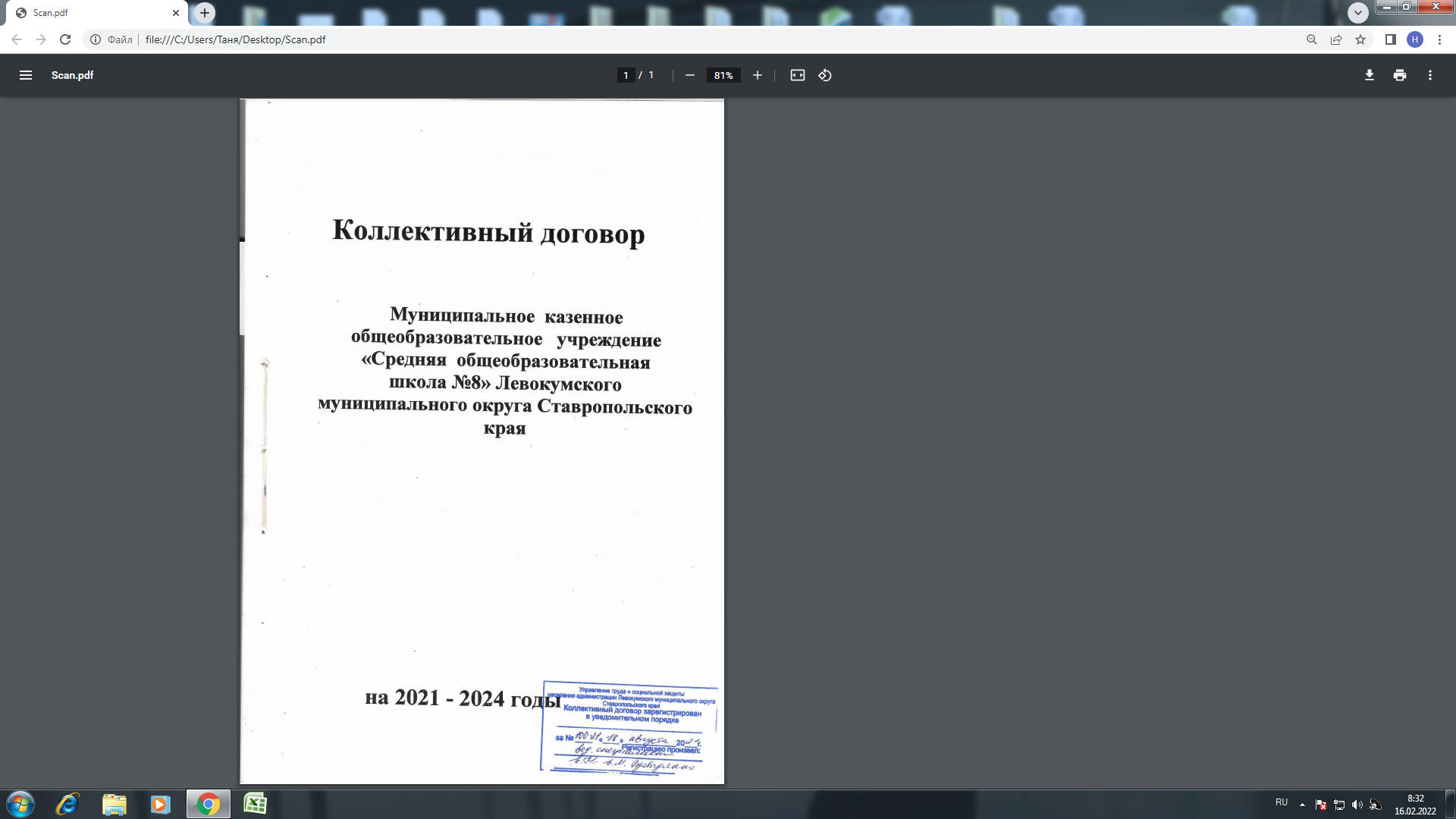 I. Общие положения1.1. Настоящий коллективный договор заключен между работодателем и работниками и является правовым актом,регулирующим профессиональные, социально-трудовые отношения в муниципальном казенном  общеобразовательном учреждении «Средняя общеобразовательная школа №8»Левокумского муниципального округа Ставропольского края, (далее - учреждение).1.2. Коллективный договор заключен в соответствии с трудовым кодексом Российской Федерации  (далее – ТК РФ).1.3. Сторонами коллективного договора являются:- работодатель в лице его представителя директора учреждения Ковалевой Валентины Анатольевны (далее – работодатель);- работники учреждения, являющиеся членами профсоюза, в лице их представителяпредседателя первичной профсоюзной организации Гасантаевой Гавы Багомедовны,(далее- профком).1.4. Работники, не являющиеся членами профсоюза, имеют право уполномочить профком представлять их интересы во взаимоотношениях с работодателем по вопросам индивидуальных трудовых отношений (ст. 30, 31 ТК РФ).1.5. Действие настоящего коллективного договора распространяется на всех работников учреждения.1.6. Стороны договорились, что текст коллективного договора должен быть доведен работодателем до сведения работников в течение 7 дней после его подписания. 1.7. Профком обязуется разъяснять работникам положения коллективного договора, содействовать его реализации. 1.8. Коллективный договор сохраняет свое действие в случае изменения наименования учреждения, при реорганизации (разделении, слиянии, преобразовании) (ст. 43 ТК РФ).1.9. При смене формы собственности учреждения коллективный договор сохраняет своё действие в течение трёх месяцев со дня перехода прав собственности. 1.10. При ликвидации учреждения коллективный договор сохраняет своё действие в течение всего срока проведения ликвидации.1.11. Пересмотр обязательств настоящего договора не может приводить к снижению уровня социально-экономического положения работников учреждения.1.12. Работодатель и профком признают и уважают права каждой из сторон и добросовестно выполняют свои обязательства. Все спорные вопросы по толкованию и реализации положений коллективного договора решаются сторонами.1.13. Изменения и дополнения в коллективный договор могут вноситься любой из сторон по взаимному согласию в течение срока действия коллективного договора и утверждаются в качестве приложения к коллективному договору решением общего собрания трудового коллектива. 1.14. В течение срока действия коллективного договора ни одна из сторон не вправе прекратить в одностороннем порядке выполнения принятых на себя обязательств.1.15. Настоящий договор вступает в силу с момента подписания и действует  сроком на 3 года.1.16. Настоящий коллективный договор разработан и заключён равноправными сторонами добровольно на основе соблюдения норм законодательства, свободы выбора, обсуждения и решения вопросов, составляющих его содержание. Стороны подтверждают обязанность исполнения условий настоящего договораII. Трудовой договор2.1. Содержание трудового договора, порядок его заключения, изменения и расторжения определяется в соответствии с Трудовым кодексом Российской Федерации, другими законодательными и нормативно-правовыми актами, Уставом учреждения и не могут ухудшать положение работников по сравнению с действующим трудовым законодательством, а также  настоящим коллективным договором.       2.2. Трудовой договор заключается с работником в письменной форме в 2-х экземплярах, каждый из которых подписывается работодателем и работником (ст.67 ТК РФ).2.3. Трудовой договор является основанием для издания приказа о приеме на работу. 2.4. Трудовой договор заключается на неопределенный срок или срочный до 5 лет (ст.58 ТК РФ). Срочный трудовой договор может заключаться по инициативе работодателя и работника только в случаях, предусмотренных ст.59 трудового кодекса Российской Федерации либо иными федеральными законами, если трудовые отношения не могут быть установлены на неопределённый срок с учётом характера работы или условий её выполнения. При заключении трудового договора в нём по соглашению сторон может быть предусмотрено условие об испытании работника в целях проверки его соответствия поручаемой работе. Срок испытания не может превышать трёх месяцев. Отсутствие в трудовом договоре условия об испытании означает, что работник принят на работу без испытания (ст. 70 ТК РФ).2.5. В Трудовом договоре оговариваются условия трудового договора, предусмотренные ст.57 трудового кодекса Российской Федерации, в том числе объем учебной нагрузки, режим и продолжительность рабочего времени, льготы и компенсации и др.2.6. Работодатель или его полномочный представитель обязан при заключении трудового договора с работником ознакомить его под роспись с настоящим коллективным договором, уставом учреждения, правилами внутреннего трудового распорядка и иными локальными нормативными актами, действующими в учреждении.2.7. Совместителям предоставляется нагрузка в том случае, если учителя, для которых данное учреждение является местом основной работы, обеспечены преподавательской работой в объеме не менее 1 ставки заработной платы.2.8. Уменьшение или увеличение учебной нагрузки учителя в течение учебного года возможны только:а) по взаимному согласию сторон;б) по инициативе работодателя в случаях:-уменьшения количества часов по учебным планам и программам, сокращения количества классов .-временного увеличения объема учебной нагрузки в связи с производственной необходимостью для замещения временно отсутствующего работника (продолжительность выполнения работником без его согласия увеличенной учебной нагрузки, не может превышать одного месяца, в течение календарного года);- восстановление на работе учителя, ранее выполнявшего эту учебную нагрузку;- возвращения на работу женщины из отпуска по уходу за ребенком.2.9. Работодатель осуществляет своевременную запись в трудовую книжку (5 дней), а также все последующие изменения и поощрения.2.10. Должен ознакомить педагогических работников, до ухода в очередной отпуск, с их учебной нагрузкой на новый учебный год в письменной форме.2.11. По инициативе работодателя изменение существенных условий трудового договора допускается, как правило, только на новый учебный год в связи с изменениями организационных или технологических условий труда (изменение числа классов-комплектов, групп или количества обучающихся (воспитанников), изменение количества часов работы по учебному плану, проведение эксперимента, изменение сменности работы учреждения, а также изменение образовательных программ и т.д.) при продолжении работником работы без изменения его трудовой функции (работы по определенной специальности, квалификации или должности) (ст.74 ТК РФ). В течение учебного года изменение существенных условий трудового договора допускается только в исключительных случаях, обусловленных обстоятельствами, не зависящими от воли сторон. О введении изменений существенных условий трудового договора работник должен быть уведомлен работодателем в письменной форме не позднее, чем за 2 месяца (ст.74, 162 ТК РФ). При этом работнику обеспечиваются гарантии при изменении учебной нагрузки в течение учебного года, предусмотренные положением об оплате труда.Если работник не согласен с продолжением работы в новых условиях, то работодатель обязан в письменной форме предложить ему иную имеющуюся вшколе работу, соответствующую его квалификации и состоянию здоровья. 2.12. Учебная нагрузка на выходные и нерабочие праздничные дни не планируется.2.13. Прекращение трудового договора с работниками может производиться только по основаниям, предусмотренным трудовым кодексом  Российской Федерации (ст. 77 ТК РФ), либо по соглашению сторон (ст. 78 ТК РФ).III. Обязательства сторон по обеспечению условий труда и занятостиРаботодатель обязуется:3.1. Признать и принять на себя обязательства трёхстороннего соглашения;3.2. Принимать локальные нормативные акты, содержащие нормы трудового права, в соответствии с законами и иными нормативными актами Российской Федерации и Ставропольского края, коллективным договором, учитывая мнение профсоюзного комитета(ст.8 ТК РФ);3.3. Осуществлять работу по подготовке и расстановке кадров.3.4. Осуществлять прием и увольнение работников в соответствии с действующим трудовым законодательством.3.5. Не допускать нарушения трудового законодательства в части установления норм труда и отдыха, поощрений за успехи в работе, предоставляет льготы и гарантии, осуществляет взыскания за нарушения трудовой дисциплины.3.6. Осуществлять работу по своевременной и качественной аттестации педагогических кадров в соответствии с законами Российской Федерации и Ставропольского края "Об образовании", положением о порядке аттестации педагогических и руководящих работников муниципальных образовательных учреждений. 3.7. Согласовывать с профкомом:- приказы, тарификацию, положения и мероприятия по вопросам установления условий норм труда, заработной платы и форм материального поощрения, сокращения штатов, охраны труда, развития социальной сферы:- расписание занятий в учреждении;- приказы о привлечении к работе в исключительных случаях, предусмотренных законом, в выходные и праздничные дни;-графики дежурств по учреждению;- графики ежегодных отпусков;- приказы о перенесении отпуска, об отзыве работников учреждения в связи с производственной необходимостью;- поощрения и взыскания работников.3.8. При приеме на работу знакомить сотрудника с его должностными обязанностями, трудовым договором, условиями и оплатой труда, уставом учреждения, правилами внутреннего трудового распорядка, настоящим коллективным договором.3.9. В случае неизбежного высвобождения работников в связи с сокращением численности обучающихся или штата информировать об этом профком не менее чем за два месяца.3.10. Осуществлять подготовку учреждения к новому учебному году.3.11. Разрабатывать и согласовывать с профкомом должностные обязанности работников. Не требовать от работников выполнения работы, не обусловленной трудовым договором, квалификационными характеристиками.3.12. Стороны согласились в том, что профком:3.12.1. Осуществляет в пределах своей компетенции контроль над соблюдением администрацией трудового законодательства в части приема и увольнения сотрудников, установления норм труда и отдыха, наложения дисциплинарных взысканий, предоставления льгот и гарантий.3.12.2. Контролирует ход выполнения мероприятий, включенных в настоящий коллективный договор.3.12.3. Совместно с администрацией учреждения контролирует выполнение работниками правил внутреннего трудового распорядка.3.12.4. Участвует в работе комиссии по приему учреждения к новому учебному году.3.12.5. Участвует в работе комиссии по аттестации педагогических работников.IV. Профессиональная подготовка, переподготовка и повышение квалификации работников4. Стороны пришли к соглашению в том, что:Работодатель:4.1. Обязуется отслеживать повышение квалификации педагогических работников не реже, чем один раз в 5 лет.4.2. Определяет, с учетом мнения (по согласованию) профкома, формы профессиональной подготовки, переподготовки и повышения квалификации работников, перечень необходимых профессий и специальностей на каждый календарный год с учетом перспектив развития учреждения.4.3. В случае направления работника для повышения квалификации сохранять за ним место работы (должность), среднюю заработную плату по основному месту работы и, если работник направляется для квалификации в другую местность, оплачивает командировочные расходы (суточные, проезд к месту обучения и обратно, проживание) в порядке и размерах, предусмотренных для лиц, направленных в служебные командировки (ст. 187 ТК РФ).4.4. Предоставляет гарантии и компенсации работникам, совмещающим работу с успешным обучением в учреждениях высшего, среднего и начального профессионального образования при получении ими образования соответствующего уровня впервые в порядке, предусмотренном ст. 173-176 ТК РФ.4.5. Организовывает проведение аттестации педагогических работников и руководящих работников и по ее результатам устанавливает соответствие полученным квалификационным категориям разряды оплаты труда со дня решения аттестационной комиссии. 4.6. В состав аттестационной комиссии в обязательном порядке включать представителей профкома.4.7. Профсоюзный комитет:4.7.1. Участвует в образовании аттестационной комиссии учреждения.4.7.2. Осуществляет совместно с администрацией подготовку материалов на награждение работников, которым присвоено почетное звание.V. Высвобождение работников и содействие их трудоустройству5.1. Работодатель обязуется:5.1.1. Уведомлять профком в письменной форме о сокращении численности ими штата работников не позднее, чем за 2 месяца до его начала, а в случаях, которые могут повлечь массовое высвобождение не позднее, чем за 3 месяца до его начала (ст. 82 ТК РФ). Уведомление должно содержать проекты приказов о сокращении численности ими штатов, список сокращаемых должностей и работников, перечень вакансий, предполагаемые варианты трудоустройств.В случае массового высвобождения работников уведомление должно содержать социально-экономическое обоснование.5.1.2. Увольнять члена профсоюза по инициативе работодателя в связи с  ликвидацией учреждения (п.1 ст. 81 ТК РФ) и сокращением штата (п.2 ст. 81 ТК РФ) производить с учетом мнения (с согласия) профкома (ст. 82 ТК РФ).5.1.3. Преимущественное право на оставление на работе при сокращении численности при равной производительности труда и квалификации помимо лиц, указанных в ст. 179 ТК РФ, имеют также:- лица предпенсионного возраста (за 2 года до пенсии);- лица, воспитывающие детей до 16 лет,- лица, воспитывающие детей-инвалидов до 18 лет;- лица, награжденные государственными наградами в связи с педагогической деятельностью;- не освобожденные председатели первичных профсоюзных организаций;молодые специалисты, имеющие трудовой стаж менее 1 года;лица, в семье которых нет других работников с самостоятельным заработком.5.1.4. Предоставлять высвобождаемым работникам гарантии и компенсации, предусмотренные законодательством при сокращении численности или штата (ст. 178, 180 ТК РФ), а также преимущественное право приёма на работу при появлении вакансий.5.1.5. Гарантировать работникам, высвобождаемым из учреждения в связи с сокращением численности, после увольнения до дня трудоустройства, возможность пользоваться на правах работников учреждения услугами медицинских, спортивно-оздоровительных, детских дошкольных учреждений.5.1.6. При появлении новых рабочих мест в учреждении, в том числе и на определённый срок, работодатель  обеспечивает приоритет в приёме работников, добросовестно работающих в нём ранее, уволенных из учреждения в связи с сокращением штата.5.1.7. Информировать работников о возможных планах развития и перспективах учреждения.5.2. Профсоюзный	 комитет:Осуществляет в пределах своей компетенции контроль над соблюдением администрацией трудового законодательства в части приема и увольнения сотрудников учреждения.VI. Рабочее время и время отдыха6.1. Стороны пришли к соглашению в том, что:6.1.1. Рабочее время работников определяется правилами внутреннего трудового распорядка учреждения (ст. 91 ТК РФ) учебным расписанием, графиком сменности, утверждаемыми работодателем с учетом мнения (по согласованию) профкома, а также условиями трудового договора, должностными инструкциями работников и обязанностями, возлагаемыми на них уставом учреждения.6.1.2. Для педагогических работников учреждения устанавливается сокращенная продолжительность рабочего времени - не более 36 часов в неделю за ставку заработной платы (ст. 333 ТК РФ). 6.1.3. Конкретная продолжительность рабочего времени педагогических работников устанавливается с учетом норм часов педагогической работы, установленных за ставку заработной платы, объемом учебной нагрузки, выполнения дополнительных обязанностей, возложенных на них правилами внутреннего трудового распорядка и уставом учреждения.6.1.4. Для руководящих работников, административно-хозяйственного, учебно-вспомогательного и обслуживающего персонала учреждения устанавливается ненормированное рабочее время, не превышающее 40 часов в неделю (приложение № 2)6.1.5. Неполное рабочее время – неполный рабочий день или неполная рабочая неделя устанавливается (ст.93 ТК РФ):- по соглашению между работником и работодателем;- по просьбе беременной женщины;- одного из родителей (опекуна, попечителя), имеющего ребенка в возрасте до 14 лет;- одного из родителей, имеющего ребенка-инвалида до 18 лет;- лица, осуществляющего уход за больным членом семьи в соответствии с медицинским заключением.6.1.6. Составление расписания занятий осуществляется с учетом рационального использования рабочего времени учителя.6.1.7. При учебной нагрузке учителя менее 1,5 ставки предоставляется  методический день (день свободный от занятий) в течение недели для повышения методического мастерства, самообразования.6.1.8. Работа в выходные и нерабочие праздничные дни запрещена. Привлечение работников учреждения к работе в выходные или праздничные дни допускается только в случаях, предусмотренных ст.113 трудового кодекса Российской Федерации, с их письменного согласия по письменному распоряжению работодателя. Работа в выходной и праздничный день оплачивается не менее чем в двойном размере (ст.153 ТК РФ). По желанию работника ему может быть предоставлен другой день отдыха. 6.1.9. Работодатель обеспечивает молодых специалистов учебной нагрузкой по специальности не менее ставки.6.1.10. Привлечение работников учреждения к выполнению работы, не предусмотренной уставом учреждения, правилами внутреннего  трудового распорядка учреждения, должностными обязанностями, допускается с письменного согласия работника по письменному распоряжению работодателя с дополнительной оплатой в порядке, предусмотренном положением об оплате труда.6.1.11. Время осенних, зимних, весенних, а также летних каникул, не совпадающих с очередным отпуском, является рабочим временем педагогических и других работников учреждения. В эти периоды педагогические работники привлекаются работодателем к педагогической и организационной работе в пределах времени, не превышающего их учебной нагрузки до начала каникул. График работы в каникулы утверждается приказом руководителя по согласованию с профкомом.6.1.12. В каникулярное время обслуживающий персонал привлекается к выполнению хозяйственных работ (мелкий ремонт, работа на территории, охрана учреждения и др.) в пределах установленного им рабочего времени.6.1.13. Очередность предоставления оплачиваемых отпусков определяется ежегодно в соответствии с графиком отпусков, утверждаемым работодателем по согласованию с профкомом не позднее, чем за 2 месяца до начала отпуска. О времени начала отпуска работник должен быть извещен не позднее, чем за 2 недели до его начала. Продление, перенесение, разделение и отзыв из отпуска производится с согласия работника в случаях, предусмотренных ст. 123, 124, 125 Трудового кодекса Российской Федерации.6.1.14. При наличии финансовых возможностей, а также возможностей обеспечения работой часть отпуска, превышающая 28 календарных дней по просьбе работника, может быть заменена денежной компенсацией (ст. 126 ТК РФ).6.1.15. При наличии у работника путевки для санаторно-курортного лечения предоставляет возможность взять отпуск вне графика отпусков.6.2. Работодатель обязуется:6.2.1. Согласовывать с профсоюзным комитетом все вопросы, связанные с тарификацией, аттестацией педагогических работников, учебным расписанием, графиком отпусков, изменением условий труда.6.2.2. Не привлекать педагогических работников без их согласия на мероприятия, непосредственно не связанные с учебным процессом и не предусмотренные расписанием.6.2.3. Предоставлять ежегодный оплачиваемый отпуск для всех категорий работников: педагогам – 56 календарных дней, младшему обслуживающему персоналу – не менее 28 календарных дней.6.2.4. Предоставлять вновь принятым работникам очередной отпуск в полном размере и с оплатой до истечения 6 месяцев с момента приема на работу (ст. 122 ТК РФ).6.2.5. Оплату отпуска для всех категорий работников производить не позднее, чем за 3 дня до начала отпуска (ст. 136 ТК РФ). При задержке выплаты отпускных переносит на соответствующее количество дней.6.2.6. Предоставлять дополнительные оплачиваемые дни отдыха в каникулярное время, но не более 2-х недель за проведение мероприятий в выходные и праздничные дни (воскресенье, праздник), за обход микрорайона.6.2.7. Предоставлять 5 (пять) дополнительных неоплачиваемых дней отдыха к очередному отпуску за работу в течение года без больничных листов.6.2.8. Предоставлять женщинам, имеющим детей в возрасте до 3 лет, дополнительно к отпуску 2 дня в дни каникул.6.2.9. Предоставлять работникам отпуск без сохранения заработной платы в следующих случаях: - Для проводов детей в армию –1 день;- В случае свадьбы работника (детей работника) - до 3  календарных дня;- На похороны близких родственников - до 3 дней;- Не освобожденному председателю первичной профсоюзной организации - до 5 дней;- Библиотекарю – 5 дней;Членам профкома - до 3 дней.- Работающим пенсионерам по старости - до 14 дней (ст .128 ТК РФ);- Работающим инвалидам - до 60 дней в году (ст .128 ТК РФ);- Родителям, женам (мужьям) военнослужащих, погибших, умерших при прохождении военной службы - до 14 дней (ст .128 ТК РФ).6.2.10. Предоставлять педагогическим работникам через каждые 10 лет непрерывной педагогической работы длительный отпуск сроком до одного года в порядке и на условиях, определяемым уставом учреждения.6.2.11. Работодатель обеспечивает педагогическим работникам возможность отдыха и приема пищи в рабочее время одновременно с обучающимися, в том числе в течение перерывов (перемен). Время отдыха и питания других работников учреждения устанавливается правилами внутреннего трудового распорядка и не должно быть менее 30 минут (ст. 108 ТК РФ).6.2.12. Дежурство педагогических работников по учреждению начинается не ранее, чем за 20 минут до начала занятий и продолжается не более 20 минут после их окончания.6.3. Работники:6.3.1. Добросовестно исполняют свои должностные обязанности, своевременно выполняют приказы и распоряжения администрации;6.3.2. В своей работе руководствуются уставом учреждения и правилами внутреннего трудового распорядка;6.3.3. Бережно относятся к имуществу учреждения, обеспечивают его сохранность, предъявляют эти требования к обучающимся.6.4. Профсоюзный комитет:6.4.1. Контролирует соблюдение прав работников в период тарификации, аттестации, составления учебного расписания, графика отпусков;6.4.2. Содействует установлению и поддержанию в коллективе морально-психологического климата, способствующего эффективному исполнению своих трудовых обязанностей.           6.4.3 Работникам, прошедшим и принявшим решение пройти вакцинацию,предоставляется дополнительный нерабочий день с сохранением за работником заработной платы.VII. Оплата и нормирование труда     7.1.  Стороны подтверждают:	1) Оплата труда работников образовательного учреждения осуществляется в соответствии с законодательством Российской Федерации, с учетом разделения фонда оплаты труда на базовую (включая компенсационные выплаты)в зависимости от квалификации работников и стимулирующую части, в зависимости от  сложности выполняемой работы, специфики деятельности учреждения, количества и качества затраченного труда и т.д. 2) Порядок и условия оплаты труда работников  регулируются положением об оплате труда работников учреждения, утверждаемым работодателем по согласованию с профкомом (приложение № 3). Размеры и условия осуществления выплат стимулирующего характера устанавливаются локальными нормативными актами учреждения, регламентирующими периодичность, основания для начисления и размеры стимулирующих выплат работникам, утверждаются работодателем по согласованию с выборным профсоюзным органом учреждения.Стимулирующие выплаты руководителю учреждения устанавливаются учредителем образовательного учреждения с учетом мнения выборного органа территориальной профсоюзной организации. 3) Заработная плата работников  учреждения (без учета премий и иных стимулирующих выплат), устанавливаемая в соответствии с отраслевой системой оплаты труда, не может быть ниже заработной платы (без учета премий и иных стимулирующих выплат), выплачиваемой до введения отраслевой системы оплаты труда, при условии сохранения объема должностных обязанностей работников и выполнения ими работ той же квалификации.Месячная оплата труда работников в размере не ниже минимальной заработной платы пропорционально отработанному времени  выплачивается на основании трудового договора, в т.ч. заключенного о работе на условиях совместительства. Доплаты за совмещение профессий (должностей), расширение зоны обслуживания, увеличение объема работы или исполнение обязанностей временно отсутствующего работника без освобождения от работы, определенной трудовым договором, в заработной плате работника при доведении ее до минимальной заработной платы не учитываются.          5) Работникам (в том числе работающим по совместительству), выполняющим у того же работодателя наряду со своей основной работой, определенной трудовым договором, дополнительную работу по другой профессии (должности) или исполняющему обязанности временно отсутствующего работника без освобождения от своей основной работы, производятся компенсационные выплаты (доплаты) за совмещение профессий (должностей), расширение зон обслуживания, увеличение объема работы или исполнение обязанностей временно отсутствующего работника. 6) За работу, не входящую в должностные обязанности работников (проверка письменных работ, классное руководство, заведование кабинетами и др.), за счет фонда стимулирования устанавливаются повышающие коэффициенты, конкретный размер которых определяется локальными нормативными актами учреждения.          7) Не допускается выплата заработной платы в размере ниже ставки заработной платы педагогическим работникам, не имеющим полной учебной нагрузки, при условии их догрузки до установленной нормы часов другой педагогической работой. Работники предупреждаются об отсутствии возможности обеспечения их полной учебной нагрузкой и о формах догрузки другой педагогической работой до установленной им полной нормы не позднее чем за два месяца.          8) Оплата труда педагогических и других работников образовательных учреждений, ведущих преподавательскую работу, за время работы в  период  каникул производится из расчета заработной платы, установленной при тарификации. 	9) Экономия средств фонда оплаты труда направляется на стимулирование, премирование, оказание материальной помощи работникам, что фиксируется в локальных нормативных актах образовательного учреждения.  10)  Выплата заработной платы работникам в соответствии со ст.136 трудового кодекса  РоссийскойФедерации осуществляется не реже чем два раза в месяц в денежной форме путем перечисления на зарплатную электронную  карту в Левокумском отделении № 5230 ОАО  Сбербанка России.  Днями выплаты заработной платы являются 10 и 25 числа.  При совпадении дня выплаты с праздничным или выходным днем выплата заработной платы производится накануне этого дня (ст. 136 ТК РФ). 11) При выплате заработной платы работодательобязан в письменной форме извещать каждого работника  о составных частях заработной платы, причитающейся ему  за соответствующий период, размерах и основаниях произведенных удержаний, а также об общей денежной сумме, подлежащей выплате. 12) Работодатель при выплате заработной платы отражает в расчетных листках каждого работника суммы, начисленных в его пользу страховых взносов в пенсионный фонд Российской Федерации за соответствующий период.13) Изменение заработной платы производится:- при присвоении квалификационной категории со дня вынесения решения аттестационной комиссии;- при присвоении почетного звания - со дня присвоения.- при наступлении у работника права на изменение заработной платы в период пребывания его ежегодном или другом отпуске, а также в период его временной нетрудоспособности выплата заработной платы исходя из размера ставки (оклада) более высокого разряда оплаты труда производится со дня окончания отпуска или временной нетрудоспособности. 14) На учителей и других педагогических работников, выполняющих педагогическую работу без занятия штатной должности (включая учителей из числа работников, выполняющих эту работу помимо основной в том же учреждении), на начало нового учебного года составляются и утверждаются тарификационные списки.15) Наполняемость классов, установленная типовым положением, является предельной нормой  в конкретном классе, за часы работы, в которых оплата труда осуществляется из установленной ставки заработной платы. 7.1. Работодатель обязуется:7.1.1. Приём на работу учителей производить только на вакантные должности. Неполная учебная нагрузка и нагрузка, превышающая ставку, могут иметь место только с письменного согласия работника, за исключением случаев производственной необходимости.7.1.2. При нарушении установленного срока выплаты заработной платы, оплаты отпуска, выплат при увольнении, причитающихся работнику, в том числе в случае приостановки работы, выплатить эти суммы.7.1.3. Совместно с профсоюзным комитетом производить выплаты надбавок из фонда  стимулирующих выплат в сумме средств, направленных на оплату труда за сложность, напряженность и высокое качество работы и  премиального фонда.7.1.4. Информирует коллектив о размерах внебюджетных финансовых поступлений и их расходовании, отчитывается один раз в полугодие.7.1.5. Гарантирует доплату за работу в ночное время.  7.1.6. Несет ответственность за своевременное и правильное определение размеров и выплат зарплаты работникам.7.1.7. Профсоюзный	 комитет:7.1.8. Принимает участие в составлении тарификации к началу учебного года и согласовывает учебную нагрузку педагогов.7.1.9. Осуществляет контроль над правильностью и своевременностью установления и изменения ставок работников, выплаты им зарплаты, компенсационных и стимулирующих выплат.7.1.10. Осуществляет контроль над ведением трудовых книжек сотрудников, правильностью исчисления общего трудового и педагогического стажа.7.1.11. Стороны договорились:7.1.12. Прилагать совместные усилия для обеспечения объективности и гласности в вопросах, касающихся порядка установления и размеров оплаты труда.7.1.13. Способствовать созданию в учреждении комиссий по рассмотрению индивидуальных трудовых споров.7.1.14. Представляют работников к поощрению за особые заслуги или в связи с юбилейными датами.VIII. Охрана труда и здоровья8.1 Работодатель обязуется:8.1.1. Обеспечить учреждение нормативными правовыми актами, содержащими требования охраны труда в соответствии со спецификой деятельности.8.1.2. Обеспечить право работников учреждения на здоровые и безопасные условия труда, внедрение современных средств безопасности труда, предупреждающих производственный травматизм и возникновение профессиональных заболеваний работников (ст. 219 ТК РФ).8.1.3. Заключить соглашение по охране труда  с определением в нем организационных и технических мероприятий по охране и безопасности труда, сроков их выполнения, ответственных должностных лиц. 8.1.4. За счет средств учреждения обеспечивает приобретение и выдачу в соответствии с установленными нормами спец.одежды, обуви и др. средств индивидуальной защиты, моющих средств (ст.221 ТК РФ) (приложение № 5)8.1.4. Оказывать материальную помощь, связанную с расходами на погребение работников, умерших в результате несчастного случая на производстве, лицам, имеющим право на возмещение вреда по случаю потери кормильца при исполнении им трудовых обязанностей.8.1.5. Своевременно проводить обучение, инструктаж и проверку знаний по охране труда работников учреждения.8.1.6. При приеме на работу и в начале учебного года проводят инструктаж с работниками по технике безопасности и противопожарной безопасности. 8.1.7. Осуществлять обязательное социальное и медицинское страхование всех работников учреждения.8.1.8. Предоставлять всем работникам учреждения 1 рабочий день (один раз в год) для прохождения бесплатного медицинского обследования с последующим документальным подтверждением.8.1.9. Организовать тепловой, световой и воздушный режим в соответствии с санитарно-гигиеническими нормами.8.1.10. Организует работу  столовой для обеспечения работников и обучающихся горячим питанием.8.1.11. Обеспечивает своевременное расследование несчастных случаев с работниками учреждения, происшедших в рабочее время в период следования на работу и с работы.8.1.12. Предоставляет помещение для занятий работников в группе «Здоровья» во внеурочное время.8.1.13. Обеспечивать в целях охраны труда:- проведение специальной оценки условий  труда на рабочем месте;- формирование  расписания с количеством «окон» не более 2-х в день, иное по согласованию с учителем.8.1.14. Сохранять место работы (должность) и средний заработок за работниками учреждения на время приостановления работ органами государственного надзора и контроля над соблюдением трудового законодательства вследствие нарушения требований охраны труда не по вине работника (ст. 220 ТК РФ).8.1.15. Оказывать содействие техническому инспектору труда профсоюза работников народного образования и управлению труда и социальной защиты, членам комиссии по охране труда, уполномоченным по охране труда, уполномоченным по охране труда в проведении контроля над состоянием охраны труда в учреждении. В случае выявления ими нарушения прав работников на здоровые и безопасные условия труда принимать меры к их устранению.8.1.16. Обеспечивать ответственного за состояние охраны труда учреждения нормативными документами по охране труда, инструкциями по охране труда, журналами инструктажа. 8.1.17. В установленном порядке проводить расследование несчастных случаев с работниками. Возмещать вред, причинённый здоровью работника на производстве в соответствии с федеральным законодательством. 8.1.18. Рассматривать представления профсоюзного комитета о выявленных нарушениях законов и иных нормативных правовых актов, содержащих нормы трудового права, принимать меры по их устранению и сообщать о принятых мерах.8.1.20.Обеспечивать прохождение медицинских осмотров работниками из средств учреждения.8.2. Работники обязаны:8.2.1. Строго соблюдать правила техники безопасности и противопожарной безопасности, требования охраны труда (ст. 214 ТК РФ).8.2.2. Проходить обучение безопасным методам и приёмам выполнения работ по оказанию первой помощи, инструктаж по охране  труда, проверку знаний требований охраны труда (ст. 214 ТК РФ). 8.2.3. Осуществлять заботу об укреплении своего здоровья в целях плодотворной работы и уменьшения случаев простоя.8.3. Профсоюзный комитет обязуется:8.3.1. Осуществлять общественный контроль над соблюдением законодательных и правовых актов по труду силами общественных инспекторов по труду и уполномоченного от профкома.8.3.2. Контролировать своевременную, в соответствии с установленными нормами выдачу работникам спецодежды, средств индивидуальной защиты, моющих средств.8.3.3. Проводить независимую экспертизу условий труда.8.3.4. Требовать приостановления работы при угрозе жизни и здоровью работников учреждения.8.3.5. Принимать участие в расследовании несчастных случаев с работниками учреждения.8.3.6. Своевременно информировать районную профсоюзную организацию обо всех несчастных случаях в учреждении.8.3.7. Осуществлять общественный контроль над состоянием охраны труда и выполнением работодателя обязанности по охране труда, предусмотренных коллективным договором.8.3.8. Обращаться к работодателю с требованиями о привлечении к ответственности лиц, виновных в нарушении требований охраны труда.8.3.9.  Оказывать консультационную помощь по вопросам условий и охраны труда в целях защиты интересов работников.8.4. Стороны обязуются совместно:8.4.1. Создать комиссию по охране труда на паритетной основе, состоящую из представителей работодателя, членов профкома и уполномоченного по охране труда.8.4.2. Ежегодно разрабатывать соглашения по охране труда, включающее организационные и технические мероприятия по охране труда, затраты на выполнение каждого мероприятия, срок его выполнения, должностное лицо, ответственное за его выполнение.8.4.3. Осуществлять контроль над состоянием условий и охраны труда, выполнением соглашений по охране труда.8.4.4. В случае грубых нарушений требований охраны труда профком вправе требовать от администрации приостановления работ до устранения выявленных нарушений. Приостановка работ осуществляется после официального уведомления администрации.8.4.5. Один раз в полгода информировать коллектив о расходовании средств социального страхования на оплату пособий, больничных листов, лечение и отдых.IX. Социальные гарантии, льготы и компенсации9. 1. Работодатель обязуется:9.1.1. Своевременно перечислять средства в страховые фонды (медицинский, социальный, пенсионный) в размерах, предусмотренных Законодательством.9.1.2. Обеспечить сохранность архивных документов, дающих право работникам на оформление пенсии, инвалидности, получение дополнительных льгот.9.1.3. Своевременно оформлять впервые поступающим на работу страховое свидетельство Государственного страхования (ст. 65 ТК РФ).9.1.4. Работнику, имеющему ребёнка-инвалида в возрасте до 18 лет, предоставлять 4 дополнительных оплачиваемых выходных дня в месяц, предусмотренных Законодательством (ст.262 ТК РФ).9.1.5. Предоставлять право работникам бесплатно  пользоваться библиотечными фондами.9.1.6. Производить выплату вознаграждения за классное руководство согласно действующим нормам и правилам, предусмотренным законодательством.9.2. Профком обязуется:9.2.1. Обеспечить контроль за соблюдением права работника на обязательное социальное страхование в случаях, предусмотренных федеральными законами (ст. 21 ТК РФ).9.2.2. Осуществлять контроль за своевременным перечислением средств в медицинский, социальный, пенсионный фонды.9.2.3. Контролировать сохранность архивных документов.9.3. Стороны договорились, что работодатель совместно с профкомом:9.3.1. Оказывают материальную помощь  работникам учреждения.9.3.2. Создают банк данных о малообеспеченных сотрудниках, включая тяжелобольных, одиноких матерей, одиноких пенсионеров, многодетные семьи и др. с целью оказания адресной социальной поддержки.9.3.3. Ходатайствуют о предоставлении работникам, имеющим детей дошкольного возраста, мест в дошкольных учреждениях.9.3.4.  Работникам, достигшим пенсионного возраста выплачивается единовременное пособие в размере ставки.9.4.5. Стороны осуществляют систематический контроль за предоставлением социальных льгот и гарантий работникам учреждений образования.9.4.6. Контролирует соблюдение прав при приеме и увольнении путем ознакомления с соответствующими приказами и записями в трудовых книжках.XI. Права и гарантии деятельности профсоюза10. Стороны договорились о том, что:10.1. Не допускается ограничений, гарантированных законом социально-трудовых и иных прав и свобод, принуждение, увольнение или иная форма воздействия в отношении любого работника в связи с его членством в профсоюзе или профсоюзной деятельностью. 10.2. Работодатель признаёт профком единственным представителем и защитником прав и интересов работников в вопросах, связанных с трудовыми, экономическими и социальными отношениями.10.3. Работодатель принимает решения с учетом мнения профкома в случаях, предусмотренных законодательством и настоящим коллективным договором.10.4. Работодатель признаёт право профкома на осуществление контроля над соблюдением трудового законодательства и иных правовых актов, содержащих нормы трудового права, и требовать устранения выявленных нарушений (ст.370 ТК РФ)10.5. Способствует эффективной работе профкома путем предоставления в необходимых случаях помещения для проведения заседаний, хранения документации, транспорта, связи, оргтехники (ст. 377 ТК РФ).10.6. Работодатель обеспечивает ежемесячные бесплатные перечисления на счет профсоюзной организации членских профсоюзных взносов 1% из заработной платы работников, являющихся членами профсоюза, при наличии их письменных заявлений. Членские профсоюзные взносы перечисляются на счет первичной профсоюзной организации в день выплаты заработной платы. Задержка перечисления средств не допускается (ст. 377 ТК РФ).10.7. Работодатель освобождает от работы с сохранением среднего заработка председателя и членов профкома на время участия в качестве делегатов созываемых профсоюзом съездов, конференций, а также для участия в работе выборных органов профсоюза, проводимых им семинаров, совещаниях и др. мероприятиях.10.8. Работодатель предоставляет профкому необходимую информацию по любым вопросам труда и социально-экономического развития учреждения.10.9. Члены профкома включаются в состав комиссий учреждения по тарификации, аттестации педагогических работников, аттестации рабочих мест, охране труда, социальному страхованию и др.10.10. Работодатель с учетом мнения профкома рассматривает следующие вопросы:- Расторжение трудового договора с работниками, являющимися членами профсоюза по инициативе работодателя (ст. 82, 374 ТК РФ);- Привлечение к сверхурочным работам (ст. 99 ТК РФ);- Разделение рабочего времени на части (ст. 105 ТК РФ);- Запрещение работы в выходные и нерабочие праздничные дни (ст. 113 ТК РФ);- Очередность предоставления отпусков (ст. 123 ТК РФ);- Установление заработной платы (ст. 135 ТК РФ);- Утверждение правил внутреннего трудового распорядка (ст. 190 ТК РФ);- Создание комиссии по охране труда (ст. 218 ТК РФ);- Составление графиков сменности (ст. 103 ТК РФ);- Установление размеров повышенной зарплаты за вредные, опасные и иные особые условия труда (ст. 147 ТК РФ);- Размеры повышения заработной платы в ночное время (ст. 154 ТК РФ);- Применение и снятие дисциплинарного взыскания до истечения 1 года со дня его применения (ст. 193, 194 ТК РФ);- Определение форм профессиональной подготовки, переподготовки и повышение квалификации работников, перечень необходимых профессий и специальностей (ст. 196 ТК РФ).- Создание условий для аттестации педагогических работников.10.11.Члены профсоюза пользуются дополнительными правами и льготами:- Бесплатная юридическая консультация;- Защита профкома в случае индивидуальных трудовых споров;10.12. Профсоюзный комитет:В период действия настоящего договора не выдвигает новых требований и не организует трудовые споры по вопросам, включенным в договор при условии их выполнения.        10.13. Стороны подтверждают, что работа в качестве председателя профсоюзной организации и в составе её выборного органа признаётся значимой для деятельности учреждения и учитывается при поощрении работников, их аттестации.XII. Обязательства профкома11. Профком обязуется:11.1. Представлять и защищать права и интересы членов профсоюза по социально-трудовым вопросам в соответствии с Федеральным законом «О профессиональных союзах, их правах и гарантиях деятельности» и трудового кодекса  Российской Федерации. 11.2. Представлять во взаимоотношениях с работодателем интересы работников, не являющихся членами профсоюза, в случае если они уполномочили профком представлять их интересы и перечисляют ежемесячно денежные средства из зарплаты на счет первичной профсоюзной организации.11.3. Направлять учредителю учреждения заявление о нарушении руководителем учреждения, его заместителями законов и иных нормативных актов о труде, условий коллективного договора, соглашение с требованием о применении мер дисциплинарного взыскания вплоть до увольнения.11.4. Представлять и защищать трудовые права членов профсоюза в комиссию по трудовым спорам и в суде.11.5. Осуществлять совместно с комиссией по социальному страхованию контроль над своевременным назначением и выплатой работникам пособий по обязательному социальному страхованию.11.6. Участвовать в работе комиссии по социальному страхованию совместно с райкомом профсоюза по летнему оздоровлению детей работников учреждения. 11.7. Вести учет нуждающихся в санаторно-курортном лечении и летних оздоровительных путёвок для детей работников учреждения.11.8. Осуществлять общественный контроль за своевременным и полным перечислением страховых платежей в фонд обязательного медицинского страхования.11.9. Оказывать ежегодно материальную помощь членам профсоюза в случаях сложных семейных обстоятельств, связанных с болезнью и лечением работника или членов его семьи.11.10. Осуществлять контроль над правильностью и своевременностью   установления и изменения ставок работников, выплаты им заработной платы, компенсаций, пособий, доплат и надбавок.11.11. Совместно с администрацией осуществлять культурно - массовую и физкультурно-оздоровительную работу в учреждении, принимать участие в районных мероприятиях.11.12. Осуществлять контроль над расходованием средств профсоюзного бюджета.11.13. Осуществлять контроль над расходованием средств социального страхования.XIII. Контроль за выполнением коллективного договора12. Стороны договорились, что:12.1. Коллективный договор в течение 7 дней со дня его подписания направляется на уведомительную регистрацию в управление труда и социальной защиты населения Левокумского муниципального округа Ставропольского края.12.2. Рассматривают в 10-дневный срок все возникающие в период действия коллективного договора разногласия и конфликты, связанные с его выполнением.12.3. Один раз в год информируют коллектив о результатах реализации мероприятий по выполнению коллективного договора.12.4. Соблюдает установленный законодательством порядок разрешения индивидуальных и коллективно-трудовых споров.12.5. В случае нарушения или не выполнения обязательств коллективного договора виновная сторона или виновные лица несут ответственность в порядке, предусмотренном законодательством.12.6. Стороны имеют право продлить действие настоящего коллективного договора на срок не более трех лет.12.7. Переговоры по заключению нового коллективного договора будут начаты за 2 месяца до окончания срока действия данного договора.12.8. Стороны несут ответственность за неисполнение коллективного договора.XIV. Порядок рассмотрения споровДля решения индивидуальных трудовых споров, возникающих при реализации коллективного договора, привлекается комиссия по трудовым спорам, функционирующая в учреждении и действующая в соответствии с законодательством. В случае несогласия с решением комиссии, не исполнения решения или не рассмотрения спора комиссией по трудовым спорам работник или работодатель имеет право в установленные сроки обратиться в суд (ст.381-397 ТК РФ).Коллективные споры по вопросам, возникающим в процессе реализации договора, разрешаются в строгом соответствии с трудовым законодательством (гл.61 ТК РФ). Работодатель:	Работники:Директор МКОУ СОШ №8                                        Председатель профкома_____________Ковалева В.А.	         ___________Гасантаева Г.Б.«25»июня 2021 годаПОЛОЖЕНИЕ об оплате трудаработников  муниципального казенного  общеобразовательного учреждения «Средняя общеобразовательная школа №8» Левокумского муниципального округа Ставропольского краяI. Общие положения1. Настоящее Положение об оплате труда работников МКОУ СОШ №8,  подведомственного отделу образования администрации Левокумского муниципального округа Ставропольского края  (далее – Положение, казенное учреждение) определяет механизм оплаты труда в казенном учреждении.Положение является обязательным для МКОУ СОШ №8.2. Система оплаты труда работников МКОУ СОШ №8, включая размеры окладов (должностных окладов), ставок заработной платы, доплат и надбавок компенсационного характера (в том числе за работу в условиях, отклоняющихся от нормальных), доплат и надбавок стимулирующего характера и систему премирования, устанавливается коллективным договором, локальными нормативными актами образовательного учреждения в соответствии с трудовым законодательством Российской Федерации и иными нормативными правовыми актами, содержащими нормы трудового права.Локальные нормативные акты разрабатываются казенным учреждением применительно только к работникам данного учреждения, предусматривают по всем имеющимся в штате учреждения должностям работников размеры ставок, окладов (должностных окладов) за исполнение трудовых (должностных) обязанностей за календарный месяц либо за установленную норму труда (норму часов педагогической работы в неделю (в год) за ставку заработной платы) применительно к соответствующим профессиональным квалификационным группам и квалификационным уровням профессиональных квалификационных групп.Локальные нормативные акты, устанавливающие систему оплаты труда работников казенного  учреждения, принимаются работодателем с учетом мнения представительного органа работников.3. Размеры должностных окладов и ставок заработной платы работников казенного  учреждения устанавливаются согласно требованиям настоящего Положения на основе отнесения занимаемых ими должностей к профессиональным квалификационным группам.4. Штатное расписание  казенного учреждения утверждается руководителем образовательного учреждения  по согласованию с отделом образования Левокумского муниципального округа Ставропольского края и включает в себя все должности работников данного учреждения. Размеры должностных окладов, ставок заработной платы устанавливаются руководителем  казенного учреждения на основе требований к профессиональной подготовке и уровню квалификации, которые необходимы для осуществления соответствующей профессиональной деятельности, и в соответствии с положением об оплате труда работников казенного учреждения, согласованным в установленном порядке с представительным органом работников.5. Лица, не имеющие соответствующего профессионального образования или стажа работы, установленного критериями отнесения должностей к профессиональным квалификационным группам, но обладающие достаточным практическим опытом и выполняющие качественно и в полном объеме возложенные на них должностные обязанности, по решению соответствующей аттестационной комиссии могут быть назначены на соответствующие должности, так же как и лица, имеющие соответствующее профессиональное образование и стаж работы.6. Выплаты компенсационного характера устанавливаются работникам   образовательного  учреждения согласно Положению.7. Выплаты стимулирующего характера устанавливаются работникам образовательного  учреждения согласно Положению.8. Размеры окладов (должностных окладов), ставок заработной платы устанавливаются с учетом обеспечения их дифференциации в зависимости от требований к профессиональной подготовке и уровню квалификации, сложности выполняемых работ на основе профессиональных квалификационных групп профессий рабочих и должностей служащих и квалификационных уровней.9. Фонд оплаты труда казенного  учреждения формируется на календарный год исходя из объема лимитов бюджетных обязательств бюджета Левокумского муниципального округа Ставропольского края, предусмотренных на оплату труда работников казенного  учреждения.   10. При наличии экономии средств по фонду оплаты труда казенного  учреждения работникам может быть оказана материальная помощь в случаях, установленных Положениями об оказании материальной помощи работникам казенного  учреждения.II. Размеры должностных окладов, ставок заработной платы работников МКОУ СОШ №82.1. Должностные оклады работников казенного  учреждения по профессиональным квалификационным группам должностей.2.1.1. Размеры должностных окладов заместителей руководителя казенного  учреждения:2.1.2. Заместителям руководителей устанавливается предельный  уровень  соотношения среднемесячной заработной платы заместителя  руководителя  и среднемесячной заработной платы работников казенного  учреждения (без учета   заработной  платы  руководителя  казенного  учреждения,  его заместителей) (далее – предельная кратность) в следующем размере:Размер установленной предельной кратности является обязательным для включения в трудовой договор.Соотношение среднемесячной заработной платы для заместителей руководителей и среднемесячной заработной платы работников   учреждения (без учета заработной платы руководителя, его заместителей), формируемой за счет всех источников финансового обеспечения, рассчитывается за предыдущий календарный год.Соотношение среднемесячной заработной платы заместителей руководителей и среднемесячной заработной платы работников казенного учреждения определяется путем деления среднемесячной заработной платы заместителей руководителя соответствующего казенного учреждения на среднемесячную заработную плату работников этого учреждения (без учета заработной платы руководителя казенного учреждения, его заместителей). Определение размера среднемесячной заработной платы в указанных целях осуществляется в соответствии с постановлением Правительства Российской Федерации от 24 декабря 2007 г. № 922 «Об особенностях порядка исчисления средней заработной платы».При определении предельной кратности к величине средней заработной платы работников казенного учреждения учитываются выплаты по основной должности заместителей руководителя, выплаты компенсационного и стимулирующего характера, выплаты, связанные с дополнительной педагогической деятельностью в качестве учителя, преподавателя; а также выплаты, связанные с совмещением должностей. Заработная плата за работу по совместительству с занятием штатной должности в расчете предельной кратности не учитывается.В случае превышения предельной кратности средней заработной платы заместителей руководителей сумма стимулирующих выплат уменьшается на размер превышения.2.1.3. Размеры должностных окладов, ставок заработной платы по профессиональной квалификационной группе «Должности педагогических работников»:2.1.4. Должностной оклад, ставка заработной платы по профессиональной квалификационной группе должностей руководителей структурных подразделений:2.2. Размеры должностных окладов работников по должностям профессиональной квалификационной группы «Общеотраслевые должности служащих»:2.4. Размеры должностных окладов (окладов) рабочих  казенного учреждения, устанавливаются в зависимости от разрядов выполняемых работ:III. Выплаты компенсационного характера3.1. Выплаты компенсационного характера устанавливаются к должностным окладам (окладам), ставкам заработной платы работников, если иное не установлено федеральным законодательством, нормативными и правовыми актами Ставропольского края.3.2. Выплаты компенсационного характера, размеры и условия их осуществления устанавливаются коллективным договором, соглашениями, локальными нормативными актами казенного учреждения с учетом настоящего Положения. Размеры выплат компенсационного характера не могут быть ниже размеров, установленных трудовым законодательством, иными нормативными правовыми актами Российской Федерации, нормативными правовыми актами Ставропольского края, содержащими нормы трудового права, коллективным договором и соглашениями.3.3. Размеры и условия осуществления выплат компенсационного характера конкретизируются в трудовых договорах работников.3.4. Выплаты работникам, занятым на работах с вредными и (или) опасными условиями труда. 3.4.1. Работникам казенного учреждения, занятых на работах с вредными и (или) опасными условиями труда, установленными по результатам специальной оценки условий труда, минимальный размер повышения оплаты труда составляет 4 процента тарифной ставки (оклада), в том числе:до 12 процентов ставки (оклада) за работу с вредными условиями труда;до 24 процентов ставки (окладов) за работу в опасных условиях труда.3.5. Выплаты за работу в местностях с особыми климатическими условиями.За работу в пустынных и безводных местностях на  территории Левокумского муниципального округа Ставропольского к заработной плате устанавливается  коэффициент 1,15.3.6. Размеры компенсационных выплат за работу в условиях, отклоняющихся от нормальных (при выполнении работ различной квалификации, совмещении профессий (должностей), сверхурочной работе, работе в ночное время и при выполнении работ в других условиях, отклоняющихся от нормальных).3.6.1.  Оплата труда работников за работу в ночное время (с 22-00 часов до 6-00 часов) в размере 35% часовой тарифной ставки (оклада), рассчитанного за каждый час работы в ночное время.3.6.2. Оплата за работу в выходные и нерабочие праздничные дни.Оплата труда в выходные и нерабочие праздничные дни производится в соответствии с законодательством Российской Федерации.3.6.3. Оплата за сверхурочную работу.Сверхурочная работа оплачивается за первые два часа работы не менее чем в полуторном размере, за последующие часы - не менее чем в двойном размере.По желанию работника сверхурочная работа может компенсироваться предоставлением дополнительного времени отдыха, но не менее времени, отработанного сверхурочно.3.6.4. Выплаты за работу в условиях, отклоняющихся от нормальных.3.6.4.1. Выплаты за совмещение профессий (должностей), расширение зоны обслуживания, увеличение объема выполняемых работ.Работникам казенного учреждения, выполняющим в одном и том же учреждении в пределах рабочего дня (смены) наряду со своей основной работой, обусловленной трудовым договором, дополнительную работу по другой должности (профессии) или исполняющим обязанности временно отсутствующего работника без освобождения от своей основной работы, производится выплата за совмещение профессий (должностей) или за исполнение обязанностей временно отсутствующего работника.  Доплата устанавливается в процентном отношении к должностному окладу (ставке заработной платы) по основной работе или в абсолютных размерах по соглашению сторон.Работникам казенного учреждения за выполнение наряду со своей основной работой, обусловленной трудовым договором, дополнительного объема работ, связанных с временным исполнением обязанностей руководителя казенного  учреждения производится выплата из общего фонда оплаты труда образовательного учреждения за увеличение объема выполняемых работ: - до 60 дней в размере 30% должностного оклада руководителя;- более 60 дней в размере 50% должностного оклада руководителя.  При выполнении наряду со своей основной работой, обусловленной трудовым договором, дополнительного объема работ по одной и той же профессии или должности производится выплата за расширение зоны обслуживания или увеличение объема выполняемых работ.Заработная плата по вакантной должности (должности временно отсутствующего работника) используется для установления выплат как одному, так и нескольким лицам. Конкретные размеры выплат определяются каждому работнику дифференцированно в зависимости от квалификации этого работника, объема выполняемых работ, степени использования рабочего времени. Выплаты могут быть уменьшены или полностью отменены при пересмотре в установленном порядке норм нагрузки, а также в установленных комиссиями случаях ухудшения качества работы. При установлении размера доплаты за совмещение не включаются компенсационные выплаты за выполнение работ в условиях, отклоняющихся от нормальных, если данная выплата уже установлена по основной должности.Условия и порядок установления выплат за совмещение профессий (должностей), расширение зоны обслуживания, увеличение объема выполняемых работ или исполнение обязанностей временно отсутствующего работника фиксируются в трудовом договоре, коллективном договоре, соглашении и других локальных нормативных актах казенного учреждения.3.6.4.2. Работникам казенного учреждения за выполнение дополнительных работ, не входящих в должностные обязанности, устанавливаются следующие доплаты:Доплаты за классное руководство, проверку письменных работ устанавливаются в размере, предусмотренном настоящей таблицей, в классе (учебной группе) для детей с ограниченными возможностями здоровья с наполняемостью не менее наполняемости, установленной нормами СанПин 2.4.2.3286-15 «Санитарно-эпидемиологические требования к условиям и организации обучения и воспитания в организациях, осуществляющих образовательную деятельность по адаптированным основным общеобразовательным программам для обучающихся с ограниченными возможностями здоровья», утвержденными постановлением Главного государственного санитарного врача Российской Федерации от 10 июля 2015 г. № 26», или 14 человек и более в образовательном учреждении, расположенного в сельской местности.  Для классов (учебных групп) с меньшей наполняемостью расчет размера доплаты за классное руководство, проверку письменных работ пропорционально фактической наполняемости классов.Компенсационная выплата педагогическим и другим работникам за обслуживание вычислительной техники устанавливается в случае, если выполнение указанных действий не входит в должностные обязанности работника.3.6.4.3. Выплаты за выполнение работ в других условиях, отклоняющихся от нормальных, устанавливаются в следующих размерах:Перечень должностей специалистов, которым устанавливается доплата  за работу в образовательном  учреждении, расположенном в сельской местности, утверждается руководителем образовательного учреждения по согласованию с представительным органом работников.Компенсационные выплаты за выполнение работ в других условиях, отклоняющихся от нормальных, осуществляются с учетом нагрузки.3.6.4.4. Педагогическим работникам общеобразовательных учреждений устанавливается ежемесячное денежное вознаграждение за классное руководство в размере 5 000 рублей, но не более 2 выплат ежемесячного денежного вознаграждения 1 педагогическому работнику при условии осуществления классного руководства в 2 и более классах.Ежемесячное денежное вознаграждение за классное руководство выплачивается педагогическому работнику за классное руководство в классе (классах), а также в классе-комплекте, который принимается за один класс, независимо от количества обучающихся в каждом классе, а также реализуемых в них общеобразовательных программ, включая адаптированные общеобразовательные программы.IV. Выплаты стимулирующего характера4.1. Выплаты стимулирующего характера устанавливаются к должностным окладам, ставкам заработной платы работников в соответствии с коллективным договором, соглашениями, локальными нормативными актами, принимаемыми с учетом мнения представительного органа работников на основе формализованных показателей и критериев эффективности работы, измеряемых качественными и количественными показателями.Размеры выплат стимулирующего характера устанавливаются казенным учреждением в пределах имеющихся средств по согласованию с профсоюзным комитетом и закрепляются в коллективном договоре, соглашениях в соответствии с положением по оплате труда работников казенного учреждения.Наименование, размер, периодичность и условия осуществления выплат стимулирующего характера, а также показатели и критерии оценки эффективности деятельности работника предусматриваются в трудовом договоре (дополнительном соглашении к трудовому договору).Выплаты стимулирующего характера заместителям руководителя  учреждения устанавливаются с учетом целевых показателей эффективности работы, устанавливаемых руководителю  казенного учреждения.4.2. В казенном учреждении устанавливаются следующие виды выплат стимулирующего характера:за интенсивность и высокие результаты работы;за качество выполняемых работ;премиальные выплаты по итогам работы.Казенное учреждение не может устанавливать иные выплаты стимулирующего характера.4.2.1. Выплаты за интенсивность и высокие результаты труда:- выплаты к заработной плате педагогических работников, отнесенных к категории молодых специалистов 50 процентов от должностного оклада. К категории молодых специалистов относятся лица в возрасте до 35 лет, принятые на работу на педагогические должности в казенное учреждение в течение трех лет включительно после окончания профессиональной образовательной организации или образовательной организации высшего образования. Правами молодого специалиста наделяются работники, приступившие к работе в педагогической должности после окончания профессиональных образовательных организаций, образовательных организаций высшего образования уже находясь в трудовых отношениях с работодателем;- денежные выплаты педагогическим работникам общеобразовательных учреждений за выполнение функций классного руководителя в размере 1000 рублей;- работникам, осуществляющим полномочия по охране труда, контрактного управляющего, по безопасности (электробезопасности, дорожного движения, ГО и ЧС и т.д.), по ведению сайта казенного учреждения и т.д., 50 процентов от должностного оклада с конкретизацией наименования доплаты и ее размера в Положении об оплате труда казенного учреждения;- педагогическим работникам за руководство кружковой работой 25 процентов от должностного оклада;- за организацию и проведение мероприятий (на время организации и проведения) в области образования (физкультуры, культуры, молодежной политики и пр.) краевого, окружного и федерального значения  35 процентов от должностного оклада;- педагогическим работникам, реализующим образовательные программы с углубленным изучением отдельных учебных предметов, предметных областей соответствующей образовательной программы (профильное обучение)  15 процентов от должностного оклада с учетом нагрузки;- работникам рабочих специальностей за выполнение работ по нескольким смежным профессиям и специальностям при их отсутствии в штатном расписании казенного учреждения 35 процентов от должностного оклада;- педагогическим работникам казенного учреждения за участие в работе краевых инновационных площадок, в краевых творческих лабораториях, проводящим исследовательскую работу по обновлению содержания образования, внедрению новых педагогических технологий 20процентов от должностного оклада;- работникам казенного учреждения за личный вклад в общие результаты деятельности образовательного учреждения, участие в подготовке и организации социально значимых мероприятий 25 процентов от должностного оклада;- работникам, ответственным за организацию питания в казенном учреждении, 20 процентов от должностного оклада, при отсутствии в штатном расписании должностей, в чьи должностные функции входит организация питания.4.2.2. Выплаты за качество выполняемых работ осуществляются на основании Перечня критериев и показателей качества предоставления образовательных услуг, утверждаемого казенным  учреждением.При этом критерии и показатели для стимулирования труда работников определяются в зависимости от результатов и качества работы, а также их заинтересованности в эффективном функционировании образовательного учреждения в целом.Показателиэффективности деятельности педагогических работников казенных учрежденийДля принятия решения об установлении работникам выплат стимулирующего характера, а также для оценки эффективности работы различных категорий работников в казенном  учреждении  создается соответствующая комиссия с участием представительного органа работников.Положение о порядке работы данной комиссии, а также формы оценочных листов для всех категорий работников утверждается приказом руководителя образовательного учреждения.Вновь принятым работникам устанавливается выплата за качество выполняемых работ в размере 50 процентов максимально возможной выплаты по соответствующей должности на период до наступления срока принятия решения вышеуказанной комиссией об оценке эффективности работы.Фонд стимулирующих выплат за выполнение показателей качества образовательных услуг педагогическим работникам казенного учреждения планируется отдельно. Расчет стоимости одного балла также осуществляется отдельно для педагогических работников и для остальных категорий работников и утверждается приказом руководителя.За наличие ученой степени, почетного звания, ведомственного почетного звания (нагрудного знака) устанавливается выплата стимулирующего характера:имеющим ученую степень кандидата наук в соответствии с профилем выполняемой работы по основной должности - в размере 20 процентов установленного должностного оклада, ставки заработной платы;имеющим ученую степень доктора наук в соответствии с профилем выполняемой работы по основной должности - в размере 30 процентов установленного должностного оклада, ставки заработной платы;имеющим почетное звание "народный" - в размере 30 процентов, "заслуженный" - 20 процентов установленного должностного оклада (оклада), ставки заработной платы по основной должности, награжденным ведомственным почетным званием (нагрудным знаком) - в размере 15 процентов установленного должностного оклада, ставки заработной платы по основной должности.При наличии у работника двух и более почетных званий и (или) нагрудных знаков доплата производится по одному из оснований.За наличие квалификационной категории педагогическим работникам устанавливается выплата стимулирующего характера:- за наличие аттестации в целях подтверждения соответствия занимаемой должности - 5% установленного должностного оклада, ставки заработной платы с учетом фактического объема учебной нагрузки (педагогической работы);- за наличие I квалификационной категории - 15% установленного должностного оклада, ставки заработной платы с учетом фактического объема учебной нагрузки (педагогической работы);- за наличие высшей квалификационной категории - 20% установленного должностного оклада, ставки заработной платы с учетом фактического объема учебной нагрузки (педагогической работы).4.2.3. Премиальные выплаты по итогам работы.Работникам казенногоучреждения устанавливаются следующие виды премиальных выплат:единовременная премия в связи с особо значимыми событиями;по итогам работы за календарный год.Единовременная премия в связи с особо значимыми событиями выплачивается работникам казенногоучреждения в следующих случаях:а) при объявлении благодарности или награждении:-  государственными наградами;- ведомственными наградами Министерства просвещения Российской Федерации;- наградами Ставропольского края;- Почетной грамотой министерства образования Ставропольского края;б) в связи с государственными или профессиональными праздниками;в) в связи с юбилейными датами их рождения (50, 55, 60 лет и каждые последующие 5 лет);К юбилейным датам казенного учреждения при достижении позитивных результатов работы казенного учреждения (50, 100 лет).Единовременная премия в связи с особо значимыми событиями выплачивается при наличии экономии по фонду оплаты труда казенного учреждения на основании приказа руководителя.Премиальные выплаты по итогам работы за календарный год устанавливаются по результатам оценки итогов работы за соответствующий отчетный период с учетом выполнения целевых показателей эффективности деятельности казенногоучреждения, личного вклада работников в осуществление основных задач и функций, определенных уставом казенного учреждения.Оценку эффективности работы работников казенного учреждения на основе выполнения утвержденных целевых показателей деятельности организаций осуществляет комиссия по распределению стимулирующих выплат. Состав комиссии утверждается руководителем казенного учреждения по согласованию с представительным органом работников, порядок работы комиссии, периодичность ее заседаний закрепляется положением о комиссии, утверждаемым руководителем с учетом мнения представительного органа работников. В положении о комиссии предусматривается возможность обжалования работником отказа в назначении стимулирующей выплаты.Для премирования работников казенногоучреждения устанавливаются следующие целевые показатели эффективности деятельности:- достижение педагогическими работниками и обучающимися казенного учреждения высоких результатов в федеральных (не ниже 5 места) и краевых (не ниже 3 места) конкурсах, олимпиадах, первенствах, соревнованиях, чемпионатах и т.д.;- проведение на базе казенного учреждения или участие казенного учреждения в социально значимых проектах и мероприятиях.Размер премии по итогам работы определяется с учетом выполнения следующих целевых показателей в следующих размерах от должностного оклада:- достижение педагогическими работниками и обучающимися казенного учреждения высоких результатов в федеральных (не ниже 5 места) и краевых (не ниже 3 места) конкурсах, олимпиадах, первенствах, соревнованиях, чемпионатах и т.д. - до 100%;- проведение на базе казенного учреждения или участие казенного учреждения в социально значимых проектах и мероприятиях - до 100%.Единовременная премия в связи с особо значимыми событиями выплачивается работникам в следующих размерах от должностного оклада:- при объявлении благодарности или награждении государственными наградами, ведомственными наградами Министерства просвещения Российской Федерации, наградами Ставропольского края, Почетной грамотой министерства образования Ставропольского края - до 100%;- в связи с государственными или профессиональными праздниками до 100%;- в связи с юбилейными датами их рождения (50, 55, 60 лет и каждые последующие 5 лет) - до 100%;- к юбилейным датам казенного учреждения при достижении позитивных результатов работы казенного учреждения (50, 100 лет) - до 100%.Премирование работников осуществляется в пределах фонда оплаты труда за счет средств казенного учреждения.4.3. Размеры стимулирующих выплат устанавливаются в процентном отношении к должностным окладам (ставкам заработной платы) или в абсолютных размерах.Выплаты стимулирующего характера производятся ежемесячно по решению руководителя казенного учреждения с учетом решения комиссии по распределению стимулирующих выплат в пределах фонда оплаты труда. Максимальный размер выплаты стимулирующего характера не ограничен.Планирование фонда оплаты труда по фонду стимулирующих выплат производится пропорционально доле базового фонда оплаты труда категорий работников, включенных в штатное расписание и тарификационный список.V. ПОРЯДОКоплаты труда педагогических работников с учетом имеющейся квалификационной категории за выполнение педагогической работы по должности с другим наименованием, по которой не установлена квалификационная категория, а также в других случаяхНастоящий Порядок определяет условия оплаты труда педагогических работников с учетом имеющейся квалификационной категории за выполнение педагогической работы по должности с другим наименованием, по которой не установлена квалификационная категория, а также в других случаях. Действие квалификационной категории, установленной педагогическим работникам в соответствии с Порядком проведения аттестации педагогических работников организаций, осуществляющих образовательную деятельность, утвержденным приказом Министерства образования и науки Российской Федерации от 07 апреля 2014 г. № 276, сохраняется при выполнении ими педагогической работы в следующих случаях:при работе в должности, по которой установлена квалификационная категория, независимо от преподаваемого предмета (дисциплины), типа и вида образовательного учреждения;при возобновлении работы в должности, по которой установлена квалификационная категория, независимо от перерывов в работе;при выполнении педагогической работы на разных должностях, по которым совпадают должностные обязанности, учебные программы, профили работы в следующих случаях:VI. ПОРЯДОКисчисления заработной платы педагогическим работникам МКОУ СОШ №8 Левокумского муниципального округа Ставропольского края1. Месячная заработная плата учителей (в том числе учителей, осуществляющих обучение детей на дому в соответствии с медицинским заключением, а также учителей, выполняющих преподавательскую работу в другом образовательном учреждении на условиях совместительства) определяется путем умножения размеров установленных им ставок заработной платы на фактическую нагрузку в неделю, и деления полученного произведения на норму часов педагогической работы в неделю, установленную за ставку заработной платы.Установленная учителям при тарификации заработная плата выплачивается ежемесячно независимо от числа недель и рабочих дней в разные месяцы года. Тарификация учителей и преподавателей производится 1 раз в год. В случае если учебными планами предусматривается разное количество часов на предмет по полугодиям, тарификация осуществляется также 1 раз в год, но раздельно по полугодиям.2. За время работы в период осенних, зимних, весенних и летних каникул обучающихся, а также в периоды отмены учебных занятий (образовательного процесса) для обучающихся, воспитанников по санитарно-эпидемиологическим, климатическим и другим основаниям оплата труда педагогических работников и лиц из числа руководящего, административно-хозяйственного и учебно-вспомогательного персонала, ведущих в течение учебного года преподавательскую работу, в том числе занятия с кружками, производится из расчета заработной платы, установленной при тарификации, предшествующей началу каникул или периоду отмены учебных занятий (образовательного процесса) по указанным причинам.3. Исчисление заработной платы учителей за работу по обучению детей, находящихся на длительном лечении в больницах, а также учителей вечерних (сменных) общеобразовательных учреждений (классов очного обучения, групп заочного обучения) в зависимости от объема их учебной нагрузки и численности обучающихся производится 2 раза в год - на начало I и II учебных полугодий.Тарификация учителей, осуществляющих обучение учащихся, находящихся на длительном лечении в больницах, если постоянная сменяемость учащихся влияет на учебную нагрузку учителей, производится следующим образом: в учебную нагрузку учителя включаются при тарификации на начало каждого полугодия не все 100 процентов часов, отведенных учебным планом на групповые и индивидуальные занятия, а                80 процентов от этого объема часов. Месячная заработная плата за часы преподавательской работы будет определяться в этом случае путем умножения ставки заработной платы на объем нагрузки, взятой в размере                   80 процентов от фактической нагрузки на начало каждого полугодия и деленной на установленную норму часов в неделю.Установленную таким образом месячную заработную плату учителю следует выплачивать до начала следующего полугодия независимо от фактической нагрузки в разные месяцы данного учебного полугодия, а по окончании каждого учебного полугодия часы преподавательской работы, выполненные сверх объема учебной нагрузки, установленной при тарификации, оплачиваются дополнительно по часовым ставкам.При невыполнении по независящим от учителя причинам объема установленной учебной нагрузки уменьшение заработной платы не производится.4. В учебную нагрузку учителей за работу с обучающимися заочной формы обучения включаются часы, отведенные на полугодие учебным планом на групповые и индивидуальные консультации, а также 70 процентов от объема часов, отведенных на прием устных и письменных зачетов. Расчет часов в учебном плане на прием устных и письменных зачетов производится на среднее число обучающихся: в группе от 9 до 15 человек - на 12, в группе от 16 до 20 человек - на 18.При тарификации общее количество часов, включенных в учебную нагрузку, делится на число учебных недель полугодия. Затем к полученному результату прибавляется 0,74 недельных часа на прием зачетов.Исходя из полученного средненедельного объема учебной нагрузки учителю определяется месячная заработная плата, которая выплачивается ежемесячно независимо от фактической нагрузки в разные месяцы полугодия.5. Тарификационные списки учителей (преподавателей) ежегодно утверждаются руководителями муниципальных образовательных учреждений по согласованию с отделом образования администрации Левокумского муниципального округа Ставропольского края.6. Преподавателям, поступившим на работу в течение учебного года, средняя месячная заработная плата определяется путем умножения их часовых ставок на объем учебной нагрузки, приходящейся на число полных месяцев работы до конца учебного года, и деления полученного произведения на количество этих же месяцев. Заработная плата за неполный рабочий месяц в этом случае выплачивается за фактическое количество часов по часовым ставкам.7. Преподавателям, поступившим на работу до начала учебного года, заработная плата выплачивается из расчета установленной преподавателю месячной ставки заработной платы, а руководящим работникам - должностной оклад с учетом группы по оплате труда руководителей образовательных учреждений и квалификационной категории.При повышении размера ставки заработной платы средняя месячная заработная плата определяется путем умножения нового размера часовой ставки на объем годовой нагрузки, установленной в начале учебного года при тарификации, и деления полученного произведения на 10 учебных месяцев.8. Часы преподавательской работы, данные сверх установленной годовой учебной нагрузки, оплачиваются дополнительно по часовым ставкам только после выполнения преподавателем всей годовой учебной нагрузки. Эта оплата производится помесячно или в конце учебного года.Оплата труда преподавателей за часы учебных занятий, выполненные при замещении временно отсутствовавших работников по болезни и другим причинам, производится дополнительно по часовым ставкам помесячно или в конце учебного года, также только после выполнения преподавателем всей установленной годовой учебной нагрузки при тарификации.Если замещение продолжается непрерывно свыше 2 месяцев, то со дня его начала производится перерасчет средней заработной платы преподавателей исходя из уточненного объема учебной нагрузки в порядке, предусмотренном для преподавателей, поступивших на работу в течение учебного года.9. В том случае, когда в соответствии с законодательством Российской Федерации преподаватели освобождаются от учебных занятий с сохранением за ними частично или полностью заработной платы (ежегодный и дополнительный отпуска, учебные сборы, командировка и т.д.), в случае нетрудоспособности, отпуска по беременности и родам, а также в случае освобождения преподавателей от учебных занятий без сохранения заработной платы установленный им объем годовой учебной нагрузки должен быть уменьшен на 1/10 часть за каждый полный месяц отсутствия на работе и исходя из количества пропущенных рабочих дней - за неполный месяц.Уменьшение нагрузки за дни, когда преподаватель фактически выполнил учебную работу (например, в день выдачи больничного листа, в день выбытия в командировку и прибытия из нее и т.п.), не производится.Установленная при тарификации средняя месячная заработная плата во всех случаях, указанных в настоящем пункте, уменьшению не подлежит.Часы преподавательской работы, выполненные преподавателем в течение учебного года сверх уменьшенной нагрузки, оплачиваются дополнительно в соответствии с пунктом 8 настоящего приложения. Эта оплата производится помесячно или в конце учебного года.10. В случае, когда в соответствии с законодательством Российской Федерации руководитель физического воспитания и преподаватель-организатор (основ безопасности жизнедеятельности) освобождаются от учебных занятий (отпуск, временная нетрудоспособность, пребывание в командировке и т.д.), установленный им объем учебной нагрузки в счет получаемой ставки заработной платы уменьшению не подлежит. Уменьшается только та часть учебной нагрузки, оплата за которую производится в порядке, установленном для преподавателей.Преподавателям, у которых по независящим от них причинам в течение учебного года учебная нагрузка уменьшается по сравнению с установленной нагрузкой, до конца учебного года выплачивается заработная плата в размере, установленном при тарификации в начале учебного года.11. Почасовая оплата труда педагогических работников образовательных учреждений применяется при оплате:за часы, выполненные в порядке замещения отсутствующих по болезни или другим причинам учителей, преподавателей и других педагогических работников, продолжавшегося не свыше двух месяцев;за часы педагогической работы, выполненные учителями при работе с заочниками и детьми, находящимися на длительном лечении в больнице, сверх объема, установленного им при тарификации;при оплате за педагогическую работу специалистов предприятий, учреждений и организаций (в том числе из числа работников органов, осуществляющих управление в сфере образования, методических и учебно-методических кабинетов), привлекаемых для педагогической работы в образовательные учреждения;при оплате за часы преподавательской работы в объеме 300 часов в год;Размер оплаты за 1 час указанной педагогической работы определяется путем деления ставки заработной платы педагогического работника за установленную норму часов педагогической работы в неделю на среднемесячное количество рабочих часов, установленных по занимаемой должности.Среднемесячное количество рабочих часов определяется путем умножения нормы часов педагогической работы в неделю, установленной за ставку заработной платы педагогического работника, на количество рабочих дней в году по пятидневной рабочей неделе и деления полученного результата на 5 (количество рабочих дней в неделе), а затем на 12 (количество месяцев в году).Оплата труда за замещение отсутствующего преподавателя, если оно осуществлялось свыше двух месяцев, производится со дня начала замещения за все часы фактической преподавательской работы на общих основаниях с соответствующим увеличением его учебной нагрузки путем внесения изменений в тарификацию.При почасовой оплате труда педагогических работников образовательного учреждения учитываются доплаты за работу в специальных (коррекционных) образовательных учреждениях (отделениях, классах, группах) для обучающихся, воспитанников с отклонениями в развитии (в том числе с задержкой психического развития); в оздоровительных образовательных учреждениях санаторного типа (классах, группах) для детей, нуждающихся в длительном лечении, за работу в образовательных учреждениях, расположенных в сельской местности, за наличие квалификационной кПриложение КПоложению  об оплате труда работников муниципального казенного общеобразовательного учреждения «Средняя общеобразовательная школа № 8»Левокумского муниципального округа Ставропольского краяПорядок оплатытруда педагогических работников с учетом имеющейся квалификационной категории за выполнение педагогической работы по должности с другим наименованием, по которой не установлена квалификационная категория, а также в других случаяхДействие квалификационной категории, установленной педагогическим работникам в соответствии с Порядком аттестации педагогических работников государственных и муниципальных образовательных учреждений, утвержденным приказом Министерства образования и науки Российской Федерации от 24 марта 2010 г. № 209, сохраняется при выполнении ими педагогической работы в следующих случаях:при работе в должности, по которой установлена квалификационная категория, независимо от преподаваемого предмета (дисциплины), типа и вида образовательного учреждения;при возобновлении работы в должности, по которой установлена квалификационная категория, независимо от перерывов в работе;при выполнении педагогической работы на разных должностях, по которым совпадают должностные обязанности, учебные программы, профили работы.Правила внутреннего трудового распорядка для работников муниципального казенного общеобразовательного учреждения «Средняя общеобразовательная школа №8»I. Общие положения1.1. Правила внутреннего трудового распорядка способствуют укреплению трудовой дисциплины, рациональному использованию рабочего времени, повышению результативности труда, высокому качеству работы, обязательны для исполнения всеми работниками муниципального казенного общеобразовательного учреждения «Средняя общеобразовательная школа №8», в дальнейшем «учреждение».1.2. Каждый работник общеобразовательного учреждения несет ответственность за качество общего образования и его соответствие государственным образовательным стандартам, за соблюдение трудовой и производственной дисциплины.1.3. Вопросы, связанные с применением правил внутреннего трудового распорядка, решаются руководством общеобразовательного учреждения в пределах предоставленных ему прав, а в случаях, предусмотренных действующим законодательством, совместно или по согласованию с профсоюзным комитетом.II. Порядок приема, перевода и увольнения работников2.1. Для работников учреждения работодателем является муниципальное казенное общеобразовательное учреждение «Средняя общеобразовательная школа №8».2.2. Прием на работу и увольнение работников учреждения осуществляет директор муниципального казенного общеобразовательного учреждения «Средняя общеобразовательная школа №8».2.3. В том случае, когда педагогические работники принимаются на работу по срочному трудовому договору, срочный трудовой договор заключается на срок не более пяти лет. Решение о продлении срочного трудового договора  или его расторжении принимается директором муниципального казенного общеобразовательного учреждения «Средняя общеобразовательная школа №8» в соответствии с трудовым кодексом Российской Федерации и доводится до сведения работника.2.4. На педагогическую работу принимаются лица, имеющие необходимую профессионально-педагогическую квалификацию, соответствующую требованиям квалификационной характеристики по должности и полученной специальности, подтвержденной документами об образовании.2.5. К педагогической деятельности в  учреждении не допускаются лица, которым она запрещена приговором суда или по медицинским показаниям, а также лица, имеющие судимость за определенные преступления. Перечни соответствующих медицинских противопоказаний и составов преступлений устанавливаются законом.2.6. При приеме на работу (заключении трудового договора) работник обязан представить администрации следующие документы:— паспорт или иной документ, удостоверяющий личность;— трудовую книжку, за исключением случаев, когда трудовой договор заключается впервые или работник поступает на работу на условиях совместительства;— страховое свидетельство государственного пенсионного страхования;— документы воинского учета — для военнообязанных и лиц, подлежащих призыву на военную службу;— документ об образовании, о квалификации или наличии специальных знаний – при поступлении на работу, требующую специальных знаний или специальной подготовки. - справку о наличии (отсутствии) судимости.Прием на работу без перечисленных выше документов не допускается.2.7. Запрещается требовать от лиц при приеме на работу документы, представление которых не предусмотрено законодательством.Запрещается при приеме на работу ограничение в трудовых правах в зависимости от семейного положения.2.8. Прием на работу оформляется подписанием трудового договора в письменной форме между работником и директором муниципального казенного общеобразовательного учреждения «Средняя общеобразовательная школа №8».2.9. После подписания трудового договора администрация издает приказ о приеме на работу, который доводится до сведения работника под расписку в трехдневный срок со дня подписания трудового договора.В нем должны быть указаны наименование должности в соответствии с Единым квалификационным справочником должностей руководителей, специалистов и служащих и условия оплаты труда.2.10. Перед допуском к работе вновь поступившего работника администрация обязана:ознакомить работника с условиями работы, его должностной инструкцией, условиями оплаты труда, разъяснить его права и обязанности;ознакомить работника с настоящими правилами, проинструктировать его по правилам техники безопасности, производственной санитарии, противопожарной безопасности и организации охраны жизни и здоровья детей, с оформлением инструктажа в журнале установленного образца.2.11. На всех работников, проработавших свыше 5 дней, ведутся трудовые книжки в установленном порядке, на работающих по совместительству трудовые книжки ведутся по основному месту работы.2.12. На каждого работника  учреждения ведется личное дело, которое состоит из личного листка по учету кадров, автобиографии, копии документа об образовании, материалов по результатам аттестации. После увольнения работника его личное дело хранится в  учреждении75 лет.2.13. Прекращение трудового договора может иметь место только по основаниям, предусмотренным законодательством (ст. 73, 75, 78, 80, 81, 83, 84 трудового кодекса Российской Федерации). Работники имеют право расторгнуть трудовой договор, предупредив письменно администрацию учреждения за две недели. Прекращение трудового договора оформляется приказом по учреждению.Расторжение договора с совместителем в случае приема сотрудника, для которого эта работа будет являться основной, допускается только в случае, если договор о совместительстве заключен нанеопределенный срок. Об увольнении по данному основанию работодатель обязан предупредить работника не менее чем за две недели. Срочный трудовой договор с совместителем в случае приема сотрудника на основную работу не допускается. Перевод работника на постоянную работу к другому работодателю может быть осуществлен только по письменной просьбе работника или с егописьменного согласия. При этом трудовой договор по прежнему месту работы прекращается. Запрещается переводить и перемещать работника на работу, противопоказанную ему по состоянию здоровья.2.14. В день увольнения администрация учреждения производит с работником полный денежный расчет и выдает ему трудовую книжку с внесенной в нее записью об увольнении. Запись о причине увольнения в трудовую книжку вносится в соответствии с формулировками законодательства и со ссылкой на статью и пункт закона. Днем увольнения считается последний день работы.Выходное пособие в размере двухнедельного среднего заработка выплачивается работнику при расторжении трудового договора в связи с отказом работника от продолжения работы в связи с изменением определенных сторонами условий трудового договора.2.15. Течение срока предупреждения об увольнения начинается на следующий день после получения работодателем заявления работника об увольнении. Таким образом, в случае, если работодатель отказывается принять заявление, достаточно зафиксировать факт передачи заявления (например, свидетельскими показаниями) и по истечении двух недель договор считается расторгнутым. III. Основные обязанности работников3.1. Работники  учреждения обязаны:работать честно и добросовестно, строго выполнять учебный режим, распоряжения администрации школы, обязанности, возложенные на них уставом лицея, правилами внутреннего трудового распорядка, положениями, порядками, регламентами  и должностными инструкциями;соблюдать дисциплину труда — основу порядка в школе, вовремя приходить на работу, соблюдать установленную продолжительность рабочего времени, максимально используя его для творческого и эффективного выполнения возложенных на них обязанностей, воздерживаться от действий, мешающих другим работникам выполнять свои трудовые обязанности, своевременно и точно исполнять распоряжения администрации;всемерно стремиться к повышению качества выполняемой работы, не допускать упущений в ней, строго соблюдать исполнительскую дисциплину, постоянно проявлять творческую инициативу, направленную на достижение высоких результатов трудовой деятельности;соблюдать требования техники безопасности и охраны труда, производственной санитарии, гигиены, противопожарной охраны, предусмотренные соответствующими правилами и инструкциями;быть всегда внимательными к детям, вежливыми с родителями обучающихся и членами коллектива;систематически повышать свой теоретический, методический и культурный уровень, деловую квалификацию;быть примером достойного поведения и высокого морального долга на работе, в быту и общественных местах, соблюдать правила общежития;содержать свое рабочее место в чистоте и порядке, соблюдать установленный порядок хранения материальных ценностей и документов;беречь и укреплять собственность  учреждения (оборудование, инвентарь, учебные пособия и т. д.), экономно расходовать материалы, топливо, электроэнергию, воспитывать у обучающихся бережное отношение к имуществу;проходить в установленные сроки периодические медицинские осмотры.Работник должен бережно относиться не только к имуществу работодателя, но и к имуществу третьих лиц, находящемуся у работодателя. Работник обязан незамедлительно сообщить о возникновении ситуации, представляющей угрозу имуществу третьих лиц.3.2. Педагогические работники  учреждения несут полную ответственность за жизнь и здоровье детей во время проведения занятий, внеклассных и внешкольных мероприятий, организуемых  учреждением. Обо всех случаях травматизма обучающихся работники  учреждения обязаны немедленно сообщить администрации.3.3. Приказом директора  учреждения в дополнение к учебной работе на учителей может быть возложено классное руководство, заведование учебными кабинетами, учебно-опытными участками,  а также выполнение других образовательных функций.IV. Основные обязанности администрации4.1. Администрация  учреждения обязана:обеспечивать соблюдение работниками  учреждения обязанностей, возложенных на них уставом  учреждения и правилами внутреннего трудового распорядка;создать условия для улучшения качества работы, своевременно подводить итоги, поощрять передовых работников с учетом мнения трудового коллектива, повышать роль морального и материального стимулирования труда, создать трудовому коллективу необходимые условия для выполнения ими своих полномочий;способствовать созданию в трудовом коллективе деловой творческой обстановки, поддерживать и развивать инициативу и активность работников; обеспечивать их участие в управлении  учреждения, в полной мере используя собрания трудового коллектива, производственные совещания и различные формы общественного самоуправления;своевременно рассматривать замечания работников; правильно организовать труд работников учреждения в соответствии с их специальностью и квалификацией, закрепить за каждым из них определенное место для образовательной деятельности;обеспечить исправное состояние оборудования, охрану здоровья и безопасные условия труда;обеспечивать систематическое повышение профессиональной квалификации работников учреждения, проводить аттестацию педагогических работников, создавать необходимые условия для совмещения работы с обучением в учебных заведениях;обеспечить соблюдение трудовой и производственной дисциплины, своевременно применять меры воздействия к нарушителям трудовой дисциплины, учитывая при этом мнение коллектива;не допускать к исполнению своих обязанностей в данный рабочий день работника, появившегося на работе в нетрезвом состоянии, принять к нему соответствующие меры согласно действующему законодательству;создать нормальные санитарно-гигиенические условия (освещенность рабочего места, температурный режим, электробезопасностъ и т. д.);своевременно производить ремонт  учреждения, добиваться эффективной работы технического персонала;обеспечивать сохранность имущества  учреждения, его сотрудников и обучающихся;обеспечивать систематический контроль за соблюдением условий оплаты труда работников и расходованием фонда заработной платы; чутко относиться к повседневным нуждам работников учреждения, обеспечивать предоставление им установленных льгот и преимуществ.Работодатель обязанзнакомить работников (под роспись)с принимаемыми локальными нормативными актами, непосредственно связанными с их трудовой деятельностью.4.2. Администрация учреждения несет ответственность за жизнь и здоровье обучающихся во время пребывания их в учреждении и участия в мероприятиях, организуемых  учреждением. Обо всех случаях травматизма сообщать в вышестоящие органы образования в установленном порядке.V. Права5.1. Педагогические работники имеют право работать по совместительству в других организациях, учреждениях в свободное от основной работы время, но не в ущерб основной работе.Работник имеет право заключать трудовые договоры о выполнении в свободное от основной работы время другой регулярной оплачиваемой работы у того же работодателя (внутреннее совместительство) и (или) у другого работодателя (внешнее совместительство).5.1.1. Работник имеет право выполнять дополнительную работу по  совмещениюв течение установленной продолжительности рабочегоодня наряду с работой, определенной трудовым договором, по другой или такой же профессии (должности) за дополнительную оплату.5.2. Административные и педагогические работники  проходят раз в пять лет аттестацию согласно положению об аттестации педагогических и руководящих работников.VI. Рабочее время и его использование6.1. Рабочее время педагогических работников определяется учебным расписанием и должностными обязанностями, возлагаемыми на них уставом учреждения и правилами внутреннего трудового распорядка.6.2. Учебную нагрузку педагогических работников устанавливает директор  учреждения с учетом мнения трудового коллектива до ухода работника в отпуск. При этом необходимо учитывать:объем учебной нагрузки устанавливается исходя из принципов преемственности с учетом квалификации учителей и объема учебной нагрузки;объем учебной нагрузки больше или меньше нормы часов за ставку заработной платы устанавливается только с письменного согласия работника;объем учебной нагрузки должен быть стабильным на протяжении всего учебного года, уменьшение его возможно только при сокращении числа обучающихся и класс-комплектов. Педагогическим работникам по возможности предусматривается один свободный день в неделю для методической работы и повышения квалификации.6.3. Администрация  учреждения обязана организовать учет явки работников  на работу и ухода с работы.6.4. Продолжительность рабочего дня обслуживающего персонала и рабочих определяется графиком сменности, который должен быть объявлен работникам под расписку и вывешен на видном месте не позднее чем за 1 месяц до введения его в действие.6.5. Работа в праздничные дни запрещена. Привлечение отдельных работников учреждения (учителейи др.) к дежурству в выходные и праздничные дни допускается в исключительных случаях, предусмотренных законодательством, по письменному приказу директора  учреждения.6.6. Дни отдыха за дежурство или работу в выходные и праздничные дни предоставляются в порядке, предусмотренном действующим законодательством, в каникулярное время, не совпадающее с очередным отпуском.6.7. Время каникул, несовпадающих с очередным отпуском, является рабочим временем педагогических работников. В эти периоды они привлекаются администрацией  учреждения к педагогической и организационной работе.6.8. В каникулярное время учебно-вспомогательный и обслуживающий персонал  учреждения привлекается к выполнению хозяйственных работ, не требующих специальных знаний, в пределах установленного им рабочего времени.6.9. Очередность предоставления ежегодных отпусков устанавливается с учетом необходимости обеспечения нормальной работы  учреждения и благоприятных условий для отдыха работников. Отпуска педагогическим работникам  учреждения, как правило, предоставляются в период летних каникул.            При суммировании ежегодных оплачиваемых отпусков или перенесении ежегодного оплачиваемого отпуска на следующий рабочий год денежной компенсацией могут быть заменены часть каждого ежегодного оплачиваемого отпуска, превышающая 28 календарных днейЕсли работник заболел во время оплачиваемого отпуска, то отпуск должен быть продлен или перенесен на другой срок. Срок такого переноса определяется работодателем с учетом пожеланий работника.6.10. Предоставление отпуска директору учреждения оформляется приказом по отделу образования администрации Шпаковского муниципального района, другим работникам — приказом по  учреждению.6.11. Педагогическим и другим работникам  учреждения запрещается:изменять по своему усмотрению расписание занятий, заменять друг друга без ведома администрации  учреждения;отменять, удлинять или сокращать продолжительность занятий и перемен; удалять обучающихся с занятий;курить в помещениях и на территории учреждения; освобождать обучающихся от  занятий для выполнения общественных поручений, участия в спортивных и других мероприятиях, не предусмотренных планом работы;отвлекать педагогических работников в учебное время от их непосредственной работы для проведения разного рода мероприятий, не связанных с производственной деятельностью;созывать в рабочее время собрания, заседания, совещания по общественным делам.6.12. Посторонние лица могут присутствовать во время занятий в классе только с разрешения директора и его заместителей. Вход в класс после начала занятия разрешается только директору  учреждения и его заместителям.VII. Поощрение за успехи в работе7.1. За образцовое выполнение трудовых обязанностей, успехи в обучении и воспитании детей, продолжительную и безупречную работу, новаторство в труде и за другие достижения применяются следующие поощрения:объявление благодарности с занесением в трудовую книжку;выдача премий;награждение ценным подарком;награждение почетными грамотами.В учреждении могут применяться и другие поощрения.7.2. За особые заслуги работники учреждения представляются в вышестоящие органы для награждения правительственными наградами, установленными для работников народного образования, и присвоения почетных званий.7.3. При применении мер поощрения обеспечивается сочетание материального и морального стимулирования труда. Поощрения объявляются в приказе, доводятся до сведения всего коллектива и заносятся в трудовую книжку.7.4. При применении морального и материального поощрения, при представлении работников к государственным наградам и почетным званиям учитывается мнение трудового коллектива, совета общеобразовательного учреждения.VIII. Ответственность за нарушение трудовой дисциплины8.1. Нарушение трудовой дисциплины, т. е. неисполнение или ненадлежащее исполнение по вине работника обязанностей, возложенных на него трудовым договором, уставом учреждения, правилами внутреннего трудового распорядка, должностными инструкциями, влечет за собой применение мер дисциплинарного и общественного воздействия, а также применение мер, предусмотренных действующим законодательством.8.2. За нарушение трудовой дисциплины администрация применяет следующие дисциплинарные взыскания:замечание;выговор;увольнение по соответствующим основаниям.8.3. Увольнение в качестве взыскания может быть применено за систематическое неисполнение работником без уважительных причин обязанностей, возложенных на него трудовым договором, уставом  учреждения и правилами внутреннего трудового распорядка. За прогул (в том числе за отсутствие на рабочем месте более четырех часов в течение рабочего дня) без уважительной причины администрация  учреждения применяет дисциплинарное взыскание, предусмотренное выше. В соответствии с действующим законодательством о труде педагогический работник может быть уволен за совершение аморального поступка, не совместимого с дальнейшим выполнением воспитательных функций.8.4. Дисциплинарное взыскание применяется директором, а также соответствующими должностными лицами органов образования в пределах предоставленных им прав. Администрация имеет право вместо применения дисциплинарного взыскания передать вопрос о нарушении трудовой дисциплины на рассмотрение трудового коллектива.8.5. Дисциплинарные взыскания на директора накладываются отделом образования администрации Левокумского муниципального округа, который имеет право его назначать и увольнять.8.6. До применения дисциплинарного взыскания работодатель должен затребовать от работника письменное объяснение. Если по истечении двух рабочих днейуказанное объяснение работником не предоставлено, то составляется соответствующий акт. Отказ работника дать объяснение не может служить препятствием для применения дисциплинарного взыскания. Дисциплинарное взыскание применяется администрацией не позднее одного месяца со дня его обнаружения, не считая времени болезни или пребывания работника в отпуске.8.7. За каждое нарушение трудовой дисциплины может быть применено только одно дисциплинарное взыскание.8.8. Приказ о применении дисциплинарного взыскания с указанием мотивов его применения объясняется работнику под расписку в трехдневный срок.8.9. Если в течение года со дня применения дисциплинарного взыскания работник не подвергнут новому дисциплинарному взысканию, то он считается не подвергшимся дисциплинарному взысканию. Администрация по своей инициативе или ходатайству трудового коллектива может издать приказ о снятии взыскания, не ожидая истечения года, если работник не допустил нового нарушения трудовой дисциплины и притом проявил себя как хороший, добросовестный работник. В течение срока действия дисциплинарного взыскания меры поощрения, указанные выше, не применяются.8.10. Правила внутреннего трудового распорядка сообщаются каждому работнику под расписку.Приложение №4 к колективному договоруСОГЛАСОВАНО                                           УТВЕРЖДАЮ         Председатель ПК                                         Директор МКОУ СОШ №8  __________ Г.Б.Гасантаева_________В. А.Ковалева«25» июня 2021 г.«25»июня 2021г.СОГЛАШЕНИЕпо охране труда, соблюдению техники безопасности и противопожарной защите в МКОУ СОШ №8 села Приозерского, Левокумского округа, Ставропольского края.1. Общие положения.        Стороны заключили настоящее соглашение в том, что в течение срока действия настоящего коллективного договора руководство и работники МКОУ СОШ №8 села Приозерского, Левокумского округа, Ставропольского края обязуются выполнять  мероприятия по охране труда, соблюдению техники безопасности и противопожарной защите.2. Обязанности руководства учреждения.     2.1. Правильно организовывать труд работников учреждения в соответствии с их специальностью и квалификацией, закрепить за каждым из них определенное место работы, обеспечить исправное состояние оборудования и безопасные условия труда.      2.2. Соблюдать законодательство о труде, создавать условия, обеспечивающие охрану труда работников, контролировать знания и соблюдение работниками всех требований по охране труда и технике безопасности, правил пожарной безопасности, предупреждать заболеваемость и травматизм работников.      2.3.Чутко относиться к повседневным нуждам работников, обеспечивать предоставление установленных льгот и преимуществ, содействовать улучшению жилищно-бытовых условий работников.      2.4.Учебную нагрузку педагогическим работникам на новый учебный год устанавливать до ухода работников  в отпуск.      2.5. Составлять и утверждать расписание уроков с учетом обеспечения педагогической целесообразности, соблюдения санитарно-гигиенических норм и максимальной экономии времени работника.      2.6. Работа в праздничные и выходные дни запрещается. Привлечение работников к дежурству и к некоторым видам работ в выходные дни допускается в исключительных случаях, предусмотренных законодательством, по письменному согласию работника и приказу директора учреждения. Оплата работы в праздничные и выходные дни производится в двойном размере или компенсируется другим днем отдыха. 3. Обязанности работников учреждения.3.1. В соответствии с нормами статьи 214 ТК РФ работник обязан:      - соблюдать требования охраны труда, установленные законами и иными нормативными правовыми актами, а также правилами и инструкциями по охране труда;     - правильно применять средства индивидуальной и коллективной защиты;     - проходить обучение безопасным методам и приемам выполнения работ по охране труда, оказанию первой помощи при несчастных случаях на производстве, инструктаж по охране труда, стажировку на рабочем месте, проверку знаний требований охраны труда;    - немедленно извещать своего непосредственного или вышестоящего руководителя о любой ситуации, угрожающей жизни и здоровью людей, о каждом несчастном случае, происшедшем на производстве, или об ухудшении состояния своего здоровья, в том числе о проявлении признаков острого профессионального заболевания (отравления);     - проходить обязательные предварительные (при поступлении на работу) и периодические (в течение трудовой деятельности) медицинские осмотры (обследования).3.2. Каждый работник выполняет возложенные на него функции, соблюдая правила техники безопасности, правила охраны труда и противопожарной защиты.3.3. В случае травматизма в ходе урока или другого вида занятия учитель (руководитель кружка, секции) немедленно сообщает о факте травматизма руководителю школы, медицинскому работнику с изложением причины и характера травмы.3.4. Медицинский работник немедленно оказывает медицинскую помощь и составляет акт о несчастном случае, травме. Руководитель учреждения немедленно сообщает о происшедшем в комитет по образованию.3.5. В целях противопожарной безопасности запрещается эксплуатация кустарно изготовленных обогревательных приборов. В случае обнаружения подозрительного запаха или очага возгорания немедленно сообщать руководителю школы, его заместителям или ответственному дежурному.3.6. В ночное время (с 22-00 до 06-00) полную ответственность за охрану школы несет ночной сторож.3.7. Лица, допустившие нарушения безопасности, обнаружившие факт нарушения правил охраны труда, в докладной на имя руководителя школы сообщают о случившемся с подробным изложением факта.4. Порядок осуществления правил охраны труда, техники безопасности и противопожарной защиты.4.1. Заместитель директора по хозяйственной работе обеспечивает полное соблюдение правил противопожарной защиты, для чего должны содержаться в режиме готовности противопожарные средства, быть свободными все запасные выходы, закрыты на замок электротехнические шкафы, распределительные щиты. 4.2. Учителя технологии, физики, химии, физической культуры перед проведением каждого вида работы проводить с учащимися обязательные инструктажи с внесением соответствующей записи в специальный журнал.4.3. В ходе проведения массовых мероприятий строго соблюдать порядок в месте сбора учащихся. Запрещается использование самодельных осветительных приборов, иллюминаций, средств пиротехники.4.4. Все мастерские, спортзал, кабинеты физики, химии и биологии, уроки обеспечить медицинскими аптечками с набором обязательных медикаментов.4.5. В школе запрещено пребывание посторонних лиц, за что несет ответственность охранник школы, в случае его отсутствия – ответственный дежурный на первом этаже (в вестибюле).Приложение 1к Соглашению по охране труда Мероприятия по охране труда направленные  на предупреждение несчастных случаев  в школе, профессиональных заболеваний, улучшение условий и охраны труда, санитарно-бытового обеспечения работников МКОУ СОШ №7 села Величаевского.Приложение 2                                                            Нормыбесплатной выдачи специальной одежды, специальной обуви и других средств индивидуальной защиты работникам МКОУ СОШ №8.Приложение 3Нормы Выдачи работникам смывающих и обезвреживающих средств, условия их выдачи.Приложение 4ПереченьРабот и профессий, дающих право на получение бесплатного мыла, смывающих и обезвреживающих средств.Приложение 5ПЕРЕЧЕНЬ должностей и профессий, дающих право на получение дополнительного оплачиваемого отпуска за работу во вредных и неблагоприятных условиях трудаПриложение 6ПЕРЕЧЕНЬдолжностей, дающих право на получение дополнительного оплачиваемого отпуска за работу с ненормированным рабочим днемПриложение 7ПЕРЕЧЕНЬ должностей и профессий, подлежащих периодическим медосмотрам по условиям трудаМУНИЦИПАЛЬНОЕ КАЗЁННОЕ ОБЩЕОБРАЗОВАТЕЛЬНОЕ УЧРЕЖДЕНИЕ «СРЕДНЯЯ ОБЩЕОБРАЗОВАТЕЛЬНАЯ ШКОЛА №8» ЛЕВОКУМСКОГО МУНИЦИПАЛЬНОГО РАЙОНАСТАВРОПОЛЬСКОГО КРАЯПРИКАЗ01 сентября 2020 года                                                                              № 81 - одс. ПриозерскоеО создании комиссии по охране трудаВ соответствии со статьей 218 трудового кодекса Российской ФедерацииПРИКАЗЫВАЮ:В целях сотрудничества администрации и работников МКОУ СОШ №8 по охране труда создать комиссию по охране труда.Назначить членами комиссии по ОТ со стороны администрации:- Гаджиеву П.Х.- Гвоздикову С.В.На основании протокола №1 от 29.08.2020 года собрания трудового коллектива включить в состав комиссии по охране трудового коллектива:- Ковалеву В.А.- Гасантаеву Г.Б.Комиссии по охране труда руководствоваться в своей работе типовым положением о комиссии по охране труда приказ №412-н от 24 июня 2014г.Контроль за исполнением приказа оставляю за собой.Директор                                                                Ковалева В.А. МУНИЦИПАЛЬНОЕ КАЗЕННОЕ ОБЩЕОБРАЗОВАТЕЛЬНОЕ УЧРЕЖДЕНИЕ «СРЕДНЯЯ ОБЩЕОБРАЗОВАТЕЛЬНАЯ ШКОЛА №8» ЛЕВОКУМСКОГО МУНИЦИПАЛЬНОГО ОКРУГАСТАВРОПОЛЬСКОГО КРАЯПРИКАЗ 24 мая 2021 года                                             № 43/1  - одс. ПриозерскоеО создании комиссии по проведению коллективных переговоров по  подготовке проекта и заключению коллективного договораВ связи с истечением срока действия коллективного договора, в соответствии с Трудовым Кодексом Российской Федерации, на основании предложения профсоюзной организации от 12.01.2018 года о начале коллективных переговоров по подготовке и заключению коллективного договора ПРИКАЗЫВАЮ:1. Приступить к переговорам по подготовке проекта коллективного договора муниципального казённого общеобразовательного учреждения «Средняя общеобразовательная школа № 8»на 2021-2024год. 2.Утвердить двухстороннюю комиссию в количестве 6 человек:Ковалеву В.А.Мамонтову Г. Н.Елькину И. А.от профсоюзного комитета:Гасантаеву Г.Б.Гаджиеву П.Х.Умаханову Э.Н.3. Заседания комиссии по ведению коллективных переговоров проводить в помещении МКОУ СОШ №8.4. Поручить комиссии по ведению переговоров в срок до 25.06.2021 годаразработать проект нового коллективного договора и согласовать его условия.5. Контроль выполнения настоящего приказа оставляю за собой.Директор                                                                          Ковалева В.А. СОГЛАСОВАНО
Председатель профсоюзногокомитета МКОУ СОШ № 8
_______________Гасантаева Г.Б.УТВЕРЖДАЮ 
Директор школы
___________В.А.Ковалева
«20» февраля  2021 годаприказ № 9-од от 20.02.2021 года№ п/пНаименование должности Должностной оклад (рублей)Должностной оклад (рублей)Должностной оклад (рублей)Должностной оклад (рублей)№ п/пНаименование должности Группа по оплате трударуководителейГруппа по оплате трударуководителейГруппа по оплате трударуководителейГруппа по оплате трударуководителей№ п/пНаименование должности IIIIIIIV1234561.Заместитель руководителя (директора, заведующего, начальника)176191650315483145642.Заместитель руководителя по АХЧ17510163941537414455№ п/пСреднегодовое количество обучающихся (человек) образовательной организацииПредельная кратность1.До 250 включительнодо 2,52.От 250 до 500 включительнодо 3,03.От 500 до 1000до 3,5№ п/пКвалификационныйуровеньДолжности педагогических работников, отнесенные к квалификационным уровнямСтавка заработной платы (рублей)12341.1 квалификационный уровеньСтарший вожатый 66502.2 квалификационный уровень Педагог дополнительного образования; социальный педагог70503.3 квалификационный уровеньВоспитатель; педагог-психолог; 75004.4 квалификационный уровень Преподаватель-организатор основ безопасности жизнедеятельности, учитель-дефектолог; учитель-логопед (логопед); учитель8000№ п/пКвалификационный уровеньКвалификационный уровеньДолжностной оклад, ставка заработной платы (рублей)12241Начальник структурного подразделения образовательного учреждения реализующего общеобразовательную программу и образовательную программу дополнительного образования детей (лагерь с дневным пребыванием детей)Начальник структурного подразделения образовательного учреждения реализующего общеобразовательную программу и образовательную программу дополнительного образования детей (лагерь с дневным пребыванием детей)7405Наименование должностей входящих в профессиональные квалификационные группы и квалификационные уровниНаименование должностей входящих в профессиональные квалификационные группы и квалификационные уровниДолжностной оклад, рублей112Профессиональная квалификационная группа «Общеотраслевые должности служащих первого уровня»Профессиональная квалификационная группа «Общеотраслевые должности служащих первого уровня»Профессиональная квалификационная группа «Общеотраслевые должности служащих первого уровня»1 квалификационный уровень секретарь4403Профессиональная квалификационная группа «Общеотраслевые должности служащих второго уровня»Профессиональная квалификационная группа «Общеотраслевые должности служащих второго уровня»Профессиональная квалификационная группа «Общеотраслевые должности служащих второго уровня»1 квалификационный уровень  Лаборант59863 квалификационный уровеньЗаведующий производством (шеф-повар)6285Профессиональная квалификационная группа  «Общеотраслевые должности служащих третьего уровня»Профессиональная квалификационная группа  «Общеотраслевые должности служащих третьего уровня»Профессиональная квалификационная группа  «Общеотраслевые должности служащих третьего уровня»2 квалификационный уровень4 разряд: специалист по охране труда5987Профессиональная квалификационная группа «Должности работников муниципального казенного учреждения «Информационно-методический центр системы образования Левокумского муниципального округа Ставропольского края», отнесенные к квалификационным уровням2.3.Размеры должностных окладов (окладов), ставок заработной платы  работников культуры, включенных в штатные расписания казенных учрежденийПрофессиональная квалификационная группа «Должности работников, занятых в библиотеках»Профессиональная квалификационная группа «Должности работников муниципального казенного учреждения «Информационно-методический центр системы образования Левокумского муниципального округа Ставропольского края», отнесенные к квалификационным уровням2.3.Размеры должностных окладов (окладов), ставок заработной платы  работников культуры, включенных в штатные расписания казенных учрежденийПрофессиональная квалификационная группа «Должности работников, занятых в библиотеках»Профессиональная квалификационная группа «Должности работников муниципального казенного учреждения «Информационно-методический центр системы образования Левокумского муниципального округа Ставропольского края», отнесенные к квалификационным уровням2.3.Размеры должностных окладов (окладов), ставок заработной платы  работников культуры, включенных в штатные расписания казенных учрежденийПрофессиональная квалификационная группа «Должности работников, занятых в библиотеках»№ п/пКвалификационный уровеньДолжности служащих, отнесенные к квалификационным уровнямМинимальный должностной оклад (рублей)12341.Должности руководящего состава культуры, искусства и кинематографииЗаведующий отделом (сектором) библиотеки77881 разряд работ в соответствии с Единым   тарифно-квалифи-кационным справочником работ и профессий   рабочих   Дворник, рабочий по обслуживанию зданий, уборщик служебных помещений, гардеробщик4334 рублей  2 разряд работ в соответствии с Единым тарифно-квали-фикационным справочником работ и профессий рабочих     Кладовщик, подсобный рабочий кухни, уборщик служебных помещений, оператор котельной4540 рублей  3 разряд работ в соответствии с Единым тарифно-квали-фикационным справочником работ и профессий   рабочих 4747 рублей  4 разряд работ в соответствии с Единым тарифно-квали-фикационным справочником работ и профессий рабочих Повар5987 рублей  5 разряд работ в соответствии с Единым тарифно-квали-фикационным справочником работ и профессий   рабочих6053 рублей  6 разряд работ в соответствии с Единым тарифно-квали-фикационным справочником работ и профессий   рабочих6328 рублей  7 разряд работ в соответствии с Единым тарифно-квали-фикационным справочником работ и профессий рабочих    6466 рублей  8 разряд работ в соответствии с Единым тарифно-квали-фикационным справочником работ и профессий   рабочих Водитель                                                  6880 рублей  № п/пНаименование работРазмер выплаты в процентах к должностному окладу(окладу), ставке заработной платы1231.Педагогическим работникам за классное руководство (руководство группой):1-4-х классов5-11-х классов30352.Учителям 1-4-х классов за проверку письменных работ103.Учителям, преподавателям за проверку письменных работ, из расчета педагогической нагрузки, по:русскому языку, литературе, математике15иностранному языку, физике, химии, биологии, истории, обществознанию, географии104.Педагогическим работникам казенного учреждения за руководство методическими, цикловыми, предметными, психолого-медико-педагогическими консилиумами,  комиссиями, методическими объединениями, работникам за работу в аттестационных комиссиях 155.Работникам, ответственным за сопровождение учащихся к школе и обратно (подвоз детей) 206.Помощникам воспитателей казенного учреждения за непосредственное осуществление воспитательных функций в процессе проведения с детьми занятий, оздоровительных мероприятий, приобщения детей к труду 307.Учителям, преподавателям за заведование учебными мастерскими208.Педагогическим работникам за заведование учебными кабинетами (лабораториями)109.Учителям и другим работникам казенного учреждения, где отсутствует должность секретаря или делопроизводителя, за ведение делопроизводства2010Педагогическим работникам за заведование учебно-опытными участками (теплицами, парниковыми хозяйствами, учебными мастерскими)2511.Педагогическим работникам за проведение внеклассной работы по физическому воспитанию в школах с количеством классов: до 9от 10 до 19 от 20 до 29 от 30 и более15255010012.Учителям, преподавателям за заведование учебно-консультативными пунктами1013.Работникам казенной организации за обслуживание вычислительной техники (приотсутствия в штатном расписании должности техника по обслуживанию вычислительной техники)50№п/пНаименование работРазмер выплаты в процентах к должностному окладу (ставке заработной платы)1231.За работу в образовательном  учреждении, имеющем специальные (коррекционные) отделения, классы, группы для обучающихся с отклонениями в развитии или классы (группы) для обучающихся, нуждающихся в длительном лечении:работникам, непосредственно занятым в таких классах (группах)1.За работу в образовательном  учреждении, имеющем специальные (коррекционные) отделения, классы, группы для обучающихся с отклонениями в развитии или классы (группы) для обучающихся, нуждающихся в длительном лечении:работникам, непосредственно занятым в таких классах (группах)202.За индивидуальное обучение на дому больных детей (при наличии соответствующего медицинского заключения) учителям и другим педагогическим работникам203.За индивидуальное и групповое обучение детей, находящихся на длительном лечении в детских больницах (клиниках) и детских отделениях больниц для взрослых, учителям и другим педагогическим работникам204.Специалистам за работу в казенном учреждении, расположенном в сельской местности25№п/пНаправленияОбщее образование1231.Реализация дополнительных проектов (экскурсионные и экспедиционные программы, групповые и индивидуальные учебные проекты обучающихся, социальные проекты, др.)X2.Организация (участие) системных исследований, мониторинга индивидуальных достижений обучающихсяX3.Динамика индивидуальных образовательных результатов (по результатам контрольных мероприятий, промежуточной и итоговой аттестации)X4.Реализация мероприятий, обеспечивающих взаимодействие с родителями обучающихсяX5.Участие и результаты участия учеников (воспитанников) на олимпиадах, конкурсах, соревнованиях и др. (муниципального, регионального и федерального уровня) X6.Участие в коллективных педагогических проектах («команда вокруг класса», интегрированные курсы, «виртуальный класс», др.)X7.Участие педагога в разработке и реализации основной образовательной программыX8.Организация физкультурно-оздоровительной и спортивной работыX9.Работа с детьми из социально неблагополучных семейX10.Создание элементов образовательной инфраструктуры (оформление кабинета, музея и пр.)XДолжность, по которой установлена квалификационная категорияДолжность, по которой рекомендуется при оплате труда учитывать квалификационную категорию, установленную по должности, указанной в графе 112Учитель; преподавательПреподаватель; учитель;воспитатель (независимо от образовательного учреждения, в котором выполняется работа); социальный педагог;педагог-организатор; старший педагог дополнительного образования, педагог дополнительного образования (при совпадении профиля кружка, направления дополнительной работы с профилем работы по основной должности);учитель, преподаватель, ведущий занятия по отдельным профильным темам из курса «Основы безопасности жизнедеятельности» (ОБЖ)Старший воспитатель; воспитательВоспитатель; старший воспитательПреподаватель-организатор основ безопасности жизнедеятельности, допризывной подготовкиУчитель, преподаватель, ведущий занятия с обучающимися из курса «Основы безопасности жизнедеятельности» (ОБЖ), в том числе сверх учебной нагрузки, входящей в должностныеобязанности преподавателя-организатора основ безопасности жизнедеятельности, допризывнойподготовки; учитель, преподаватель физкультуры (физвоспитания)Руководитель физвоспитанияУчитель физкультуры (физвоспитания); преподаватель физкультуры (физвоспитания); инструктор по физкультуре; учитель, преподаватель, ведущий занятия из курса «Основы безопасности жизнедеятельности» (ОБЖ)Мастер производственного обученияУчитель технологии; преподаватель, ведущий преподавательскую работу по аналогичной специальности; инструктор по труду; старшийпедагог дополнительного образования, педагог дополнительного образования (при совпадениипрофиля кружка, направления дополнительнойработы с профилем работы по основной должности)Учитель технологииМастер производственного обучения; инструктор по трудуУчитель-дефектолог, учитель-логопедУчитель-логопед; учитель-дефектолог; учитель (независимо от преподаваемого предмета либо в начальных классах) в специальных (коррекционных) классах для детей с ограниченными возможностями здоровья; воспитатель, педагог дополнительногообразования, старший педагог дополнительного образования (при совпадении профиля кружка,направления дополнительной работы с профилем работы по основной должности)Учитель музыки общеобразовательногоучреждения либо структурного подразделения образовательного учреждения, реализующего общеобразовательную программу; преподавательмузыкальной дисциплины профессиональной образовательной организации либо структурного подразделенияпрофессиональной образовательной организацииПреподаватель детской музыкальной школы (школы искусств, культуры); музыкальный руководитель; концертмейстерПреподаватель детской музыкальной, художественной школы (школы искусств, культуры); концертмейстерУчитель музыки общеобразовательного учреждения либо структурного подразделения образовательного учреждения, реализующего общеобразовательную программу; преподаватель музыкальной дисциплины профессиональной образовательной организации либо структурного подразделения профессиональной образовательной организацииСтарший тренер-преподаватель; тренер-преподавательУчитель физкультуры (физвоспитания); преподаватель физкультуры (физвоспитания); инструктор по физкультуреУчитель физкультуры (физвоспитания); преподаватель физкультуры (физвоспитания); инструктор по физкультуреСтарший тренер-преподаватель; тренер-преподавательПреподаватель профессиональной образовательной организацииУчитель того же предмета (дисциплины) общеобразовательного учреждения либо структурного подразделения, реализующего общеобразовательную программуУчитель общеобразовательного учреждения либо структурного подразделения, реализующего общеобразовательную программуПреподаватель того же предмета (дисциплины) профессиональной образовательной организации№п/пСодержание мероприятий и работСрокиОтветственные за выполнение1. Организационные мероприятия проведение спец.оценки1. Организационные мероприятия проведение спец.оценки1. Организационные мероприятия проведение спец.оценки1. Организационные мероприятия проведение спец.оценки1.1.Специальная оценка рабочих мест по условиям труда 1 раз в 5 летДиректор школы, специалист по охране труда1.2.Обучение и проверка знаний по охране труда Директор и инженер по охране труда-2021г.Директор школы, специалист по охране труда1.3.Обновление материалов уголка по охране труда, проведение Дня охраны трудаПо мере необходимостиежеквартальноАдминистрация и профком школы1.4Разработка, утверждение и размножение инструкций по охране труда, отдельно по видам работ и отдельно по профессиям образовательного учреждения. Согласование с профкомом в установленном порядке.1 раз в 5 летСпециалист по охране труда, директор школы1.5.Внесение корректировок и утверждение программы вводного инструктажа на рабочем местеежегодноСпециалист по охране труда1.6.Обеспечение журналами регистрации инструктажа по охране трудаежегодноЗам. директора по АХР1.7.Составление графика медицинских осмотров работников школы ежегодноМедицинский работник школы1.8.Поведение  общего технического осмотра зданий и территории школы на соответствие безопасной эксплуатацииВесной, осенью ежегодноНазначенная приказом комиссия1.9.Организация и проведение административно-общественного контроля по охране труда в соответствии с утвержденным положением по согласованию с профкомом.ежегодноДиректор школы, председатель профкома1.10.Организация комиссии по охране труда работников школыежегодноДиректор школы, специалист по охране труда1.11.Утверждение в штатном расписании инженера по охране трудаЕжегодно, сентябрьДиректор школы2. Технические мероприятия2. Технические мероприятия2. Технические мероприятия2. Технические мероприятия2.1.Обновление технологического оборудования в школьной столовой, в спортивном залеежегодноДиректор школы, зам. по АХР2.2.Ремонт отопительных и вентиляционных систем с целью выполнения нормативных требованийежегодноЗам. по АХР2.3.Перепланировка компьютеров в компьютерном классе Во время ремонта электропроводкиЗам. по АХР, зав,кабинетом2.4.Нанесение на оборудование  коммуникации сигнальных цветов и знаков безопасностиЕжегодно, августЗам. по АХР3.Лечебно-профилактические и санитарно-бытовые мероприятия3.Лечебно-профилактические и санитарно-бытовые мероприятия3.Лечебно-профилактические и санитарно-бытовые мероприятия3.Лечебно-профилактические и санитарно-бытовые мероприятия3.1.Периодические медицинские осмотры работниковЕжегодно, согласно графикаДиректор школы, медицинский работник3.2.Обеспечение аптечками первой медицинской помощи/столовая, кабинеты химии, физики,  обслуживающего труда, спортивный зал,  школьные автобусыЕжегодно Директор школы, зам. по АХР3.3.Обновление оснащения медицинского кабинетаЕжегодно Директор школы, медицинский работник Зам. по АХР4. Мероприятия по пожарной безопасности4. Мероприятия по пожарной безопасности4. Мероприятия по пожарной безопасности4. Мероприятия по пожарной безопасности4.1.Разработка, утверждение по согласованию с профкомом школы инструкций о мерах  пожарной безопасностиежегодноЗам. по АХР, специалист по охране труда4.2.Ведение журнала регистрации инструктажа, журнала учета первичных средств пожаротушенияпостоянноЗам. по АХР, специалист по охране труда4.3.Разработка инструкции, наличие плана-схемы эвакуации людей на случай возникновения пожараЕжегодно,августЗам.по АХР, специалист по охране труда4.4.Обслуживание противопожарной сигнализации специальной организацией по договорупостоянноДиректор школы, зам. по АХР4.5.Обеспечение школы  первичными средствами пожаротушенияпостоянноЗам. по АХР4.6.Организация обучения работающих и обучающихся мерам обеспечения пожарной безопасности, проведение тренировочных мероприятийПостоянно, не менее 2 раз в годДиректор школы, специалист по охране труда, преподаватель-организатор ОБЖ4.9.Контроль за  соблюдением мер противопожарной безопасностипостоянноЗам. по АХР, специалист по охране труда№п/пПрофессия или должность.Наименование средств индивидуальной зашиты.Нормы выдачи на год (единицы, комплекты)1.ЛаборантПри занятости в химической лаборатории:   Халат хлопчатобумажный11.ЛаборантФартук прорезиненный с нагрудникомдежурный1.ЛаборантПерчатки резиновыедежурные1.ЛаборантПри занятости в физической лаборатории:1.ЛаборантУказатель напряжениядежурный1.ЛаборантИнструмент с изолирующими ручкамидежурный2.ПоварКостюм хлопчатобумажный12.ПоварПередник хлопчатобумажный12.ПоварКолпак хлопчатобумажный13.Кух.рабочийФартук клеёнчатый с нагрудником13.Кух.рабочийПерчатки резиновые1 пара№п/пВиды смывающих и обезвреживающих средств Наименование работ и производственных факторовНорма выдачи на месяц1.МылоРаботы, связанные с  легким загрязнениями200г2.Очищающая паста для рукПри работе с техническими маслами, смазками, нефтепродуктами100мл№п/пНаименование профессий или работКоличество работников (примерно)1.Повар22.Лаборант23.Водитель2№№п/пНаименование профессии, должностиКол-во дней1.Повар 7№№п/пНаименование должностейКол-во дней1.Директор школы32.Заместитель директора по учебно-воспитательной работе33.Заместитель директора по воспитательной работе3№№Профессия, должностьКол-во медосмотров в год1.2.3.4.5.6.7.8.9.10.11.12.13.14.15.16.ДиректорЗам. директора по УВРЗам. директора по ВРЗам. директора по АХЧПреподаватель-организатор ОБЖСтаршая вожатаяПедагог – психологСоциальный педагогВоспитатель Педагог дополнительного образованияУчительБиблиотекарьВодитель МедсестраПоварПодсобный рабочий1111111111111111